УТВЕРЖДАЮПроректор по учебной и научной работе_______________  О.В. Минаева                                                                               «9» января 2017 г.МЕТОДИЧЕСКИЕ УКАЗАНИЯ 
ПО ПОДГОТОВКЕ И ЗАЩИТЕ
ВЫПУСКНОЙ КВАЛИФИКАЦИОННОЙ 
РАБОТЫ МАГИСТРА
(МАГИСТЕРСКОЙ ДИССЕРТАЦИИ)(для студентов юридического факультета)
МоскваИздательство МИЭП2017Авторы-составители:		канд. юрид. наук Т.Н. Иванова,канд. юрид. наук Д.И. Самодуров,канд. юрид. наук, доц. Г.Ф. ЧекмаревМетодические указания по подготовке и защите выпускной квалификационной работы магистра (магистерской диссертации) (для студентов юридического факультета) / Авторы-составители: Т.Н. Иванова, Д.И. Самодуров, Г.Ф. Чекмарев. – М.: МИЭП, 2017. – 68 с.Методические указания основаны на требованиях нормативных правовых актов Министерства образования и науки Российской Федерации, федеральных государственных образовательных стандартах высшего образования, а также общих требованиях, установленных руководством МИЭП для факультетов и кафедр. В учебно-методическом пособии обобщен многолетний опыт, накопленный на юридических кафедрах МИЭП, по руководству подготовкой и написанием выпускных квалификационных работ (магистерских диссертаций), практике их защиты в соответствии с применяемой в МИЭП технологией проблемно-поискового образования.Методические указания предназначены для магистрантов юридического факультета Международного института экономики и права, членов государственных экзаменационных комиссий, а также профессорско-преподавательского состава в качестве руководства по подготовке и защите выпускных квалификационных работ (магистерских диссертаций).© Международный институт экономики и права, 2017ВВЕДЕНИЕСовременный этап реформирования высшей школы ставит одной из своих приоритетных задач повышение качества подготовки магистров. Магистр в области юриспруденции должен сочетать фундаментальную подготовку по всему комплексу теоретических и прикладных дисциплин с умением творчески решать практические задачи, со способностью адаптироваться в условиях научно-технических и социальных преобразований, происходящих как в нашей стране, так и в целом по всему миру. В связи с этим в процессе обучения невозможно делать ставку только на усвоение определенной суммы теоретических знаний. Важно прививать будущему юристу потребность постоянно пополнять эти знания, формировать способность ориентироваться в стремительно изменяющемся потоке нормативной, правоприменительной  и научной правовой  информации.Развитию указанных качеств у магистров в значительной степени способствует подготовка и защита выпускных квалификационных работ (магистерских диссертаций). Они являются средством активизации самостоятельной работы обучающихся, развития их творческой деятельности, формирования широкого круга практических умений и навыков.Направление «магистратура», равно как и сам термин «магистр» имеет тысячелетнюю историю. Слово «магистр» означает «наставник», «учитель», «руководитель». В русском переводе слово «магистр» обозначает «мастер своего дела». В Древнем Риме слово «магистр» обозначало важное должностное лицо и соответствовало более чем пятидесяти должностям. В средние века «магистр» – это особое звание, которое носил учитель «семи свободных искусств». Оно было столь почетно, что им награждали глав светских и церковных учреждений, а главы Тевтонского ордена, ордена госпитальеров и ордена тамплиеров имели титул «Великий магистр». В более позднее время «магистр» – это низшая сравнительно с докторской ученая степень на философских факультетах западноевропейских университетов. В современной англо-американской системе высшего образования степень магистра занимает промежуточное положение между бакалавром и доктором наук.В структуре современного российского высшего образования степень магистра следует по научному уровню за степенью бакалавра и предшествует степени кандидата наук. Эта степень является не ученой, а академической, поскольку она отражает, прежде всего, образовательный уровень выпускника высшей школы и свидетельствует о наличии у него умений и навыков, присущих начинающему научному работнику.При этом обучающиеся должны помнить, что научное содержание магистерских диссертаций всегда несет на себе печать творческой индивидуальности автора, в то время как организация их подготовки подчиняется установленному нормативно порядку, а оформление – действующим государственным стандартам в сфере издательской деятельности. Это означает, что если рекомендации в отношении научного содержания работ, изложенные ниже, следует воспринимать как консультативные, то сведения об организации подготовки магистерских диссертаций и правила их оформления носят обязательный, нормативный характер. Это касается, прежде всего, оформления цитат, примечаний, сносок и списка литературы, а также других элементов научного аппарата.Таким образом, магистерская диссертация представляет собой выпускную квалификационную работу, завершающую освоение дисциплин, предусмотренных учебным планом магистерской программы. Она показывает, в какой степени выпускник овладел фундаментальными и научными знаниями, умениями и навыками, достаточными, для осуществления им профессиональной, в том числе научно-исследовательской, научно-педагогической и научно-практической деятельностью. Для успешной подготовки и защиты выпускных квалификационных работ (магистерских диссертаций) были подготовлены настоящие Методические указания, которые основываются на требованиях нормативных правовых актов Министерства образования и науки Российской Федерации, федеральных государственных образовательных стандартах высшего образования, а также существующих общих требованиях, установленных руководством Международного института экономики и права. Они определяют цель и задачи магистерской диссертации, порядок разработки задания студенту на ее выполнение, планирования структуры работы, ее объема и содержания, требования к оформлению, сроки ее подготовки, представления к защите и процедуру проведения самой защиты.Авторы выражают глубокую признательность преподавателям юридического факультета МИЭП, которые внимательно ознакомились с текстом настоящего пособия и высказали свои обоснованные замечания и предложения по целому ряду вопросов. 1. Общие требования, предъявляемые к магистерской диссертацииМагистерская диссертация должна представлять собой самостоятельную и логически завершенную работу, связанную с решением задач того вида деятельности, к которому готовится магистр (научно-исследовательской, правотворческой, правоприменительной, правоохранительной, экспертно-консультационной, организационно-управленческой, научно-исследовательской, педагогической).В отличие от диссертаций на соискание ученой степени кандидата и доктора наук, представляющих серьезные научно-исследовательские работы, магистерская диссертация, хотя и является самостоятельным научным исследованием, все же должна быть отнесена к разряду учебно-исследовательских работ, в основе которых лежит моделирование уже известных решений. Ее научный уровень всегда должен отвечать программе обучения. Выполнение такой работы должно не столько решать научные проблемы, сколько служить свидетельством того, что ее автор научился самостоятельно вести научный поиск, видеть профессиональные проблемы и знать наиболее общие методы и приемы их решения.По сравнению с кандидатской и докторской диссертациями, у магистерской диссертации имеются существенные различия и в самой процедуре ее подготовки и защиты. Если основные результаты, полученные в итоге выполнения кандидатской и докторской диссертаций, должны быть опубликованы в рецензируемых высшей аттестационной комиссией научных изданиях, то применительно к магистерской диссертации достаточно публикаций в рецензируемых научных изданиях, в том числе и электронных.При выполнении выпускной квалификационной работы обучающиеся должны показать свою способность, опираясь на полученные знания, умения и сформированные компетенции, самостоятельно решать профессиональные задачи, грамотно излагать специальную информацию, научно аргументировать свою точку зрения.Таким образом, магистерская диссертация является завершающей формой исследовательской работы, выполняемой магистрантом в процессе обучения. Она показывает уровень профессиональной подготовки магистранта, его способность грамотно   решать теоретические и практические задачи. Основной целью магистерской диссертации является систематизация научно-практического материала, выявление правовых проблем по определенной теме и обоснование предложений по их разрешению. Результаты исследования должны отличаться новизной, содержать научно-теоретические выводы, предложения по совершенствованию действующего законодательства.Магистерская диссертация выполняет квалификационную функцию, т.е. готовится с целью публичной защиты и получения степени магистра. В этой связи основная задача автора диссертации – продемонстрировать уровень своей научной квалификации и, прежде всего, умение самостоятельно вести научный поиск и решать конкретные научные задачи.Диссертация закрепляет полученную информацию в виде текстового и иллюстративного материала, в которых диссертант упорядочивает по собственному усмотрению накопленные научные факты и доказывает научную ценность или практическую значимость тех или иных положений.Магистерская диссертация отражает как общенаучные, так и специальные методы научного познания, правомерность использования которых обосновывается в каждом конкретном случае.Содержание диссертации характеризуют оригинальность приводимых сведений. Основой здесь является принципиально новый материал, включающий описание новых фактов, явлений и закономерностей, или рассмотрение имеющегося материала в ином, чем это ранее осуществлялось, аспекте.Содержание магистерской диссертации фиксирует как предпосылки научного исследования, так и весь его ход, и полученные результаты. Оно должно содержать не просто описание научных фактов, норм права и мнений ученых, а их всесторонний анализ, авторскую точку зрения по тем или иным аспектам проблемы, основанную, в том числе, и на анализе правоприменительной практики.Диссертация, как любой научный труд, должна исключать субъективный подход к изучаемым научным фактам. При этом она отражает единый концептуальный подход, определенную точку зрения автора, опирающиеся на его личный опыт, вследствие чего изначально имеет полемический характер. В ее содержании приводятся убедительные аргументы в пользу избранного подхода, всесторонне анализируются и доказательно критикуются противоречащие ей точки зрения. Именно здесь наиболее полно отражается такое свойство научного познания, как критичность по отношению к существующим взглядам и представлениям, что предполагает наличие дискуссионного и полемического материала.В магистерских диссертациях приводятся сведения о практическом использовании полученных автором результатов, которые должны подтверждаться актами, справками, заключениями организаций, в которых проходила апробация научных разработок автора, перечнем статей, опубликованных докладов на научно-практических конференциях.  Учитывая, что магистерская диссертация – это, прежде всего, выпускная квалификационная работа, которая показывает научно-практи-ческий уровень подготовки магистранта, следует обратить внимание на то, чтобы все материалы, включенные в текст диссертации, были объединены ведущей идеей исследования и в ходе исследования аргументированы и доказаны. Все компоненты диссертации должны быть логически взаимосвязаны.Основные научные результаты магистерской диссертации как отмечалось ранее публикуются в научных изданиях. К опубликованным работам, отражающим основные научные результаты диссертации, приравниваются депонированные в организациях государственной системы научно-технической информации рукописи работ, аннотированные в научных журналах, работы, опубликованные в материалах всесоюзных, всероссийских и международных конференций и симпозиумов, публикации в электронных научных изданиях.При написании диссертации магистрант обязан давать ссылки на автора и источник, в каждом случае, когда он заимствует материалы или отдельные результаты. При использовании идей или разработок, принадлежащих соавторам, коллективно с которыми были написаны научные работы, магистрант обязан отметить это в диссертации. То же требование распространяется в отношении научных работ соискателя, выполненных им как в соавторстве, так и единолично.Таким образом, важнейшими требованиями к магистерской диссертации являются:полнота освещения и глубина научного анализа исследуемой проблемы;логически последовательное изложение материала; использование достоверного практического материала и действующих нормативных правовых актов; применение современных прием и способов поиска, отбора, обработки материалов информационных правовых баз данных;аргументированность своей позиции по дискуссионным проблемам темы магистерской диссертации;наличие аргументированных теоретических выводов, обобщений, практических рекомендаций; обоснованность предложений по совершенствованию правового регулирования исследуемых отношений и практики реализации правовых норм.2. Выбор и утверждение темы исследования, 
составление индивидуального планаПрактика показывает, что правильно выбрать тему магистерской диссертации – это значит обеспечить успешное ее выполнение. При выборе темы важно учитывать уже имеющийся опыт научно-практической деятельности выпускника магистратуры, наличие творческих идей в той или иной области права, знание иностранных языков и т.п. Тема исследования выбирается из списка, рекомендованного соответствующими профилирующими кафедрами юридических дисциплин МИЭП.Немаловажное значение имеет и так называемый психологический настрой начинающего исследователя. Одни из них смело готовятся преодолевать трудности, хорошо понимая, что вхождение в науку потребует большого напряжения, творческих сил, инициативы, профессиональных знаний. Другие не уверены в себе и часто высказывают мысль, что все в природе и обществе давно изучено, и едва ли осталась для них какая-нибудь дельная тематика. Выбрать тему диссертации магистранту может помочь просмотр каталогов защищенных диссертаций и ознакомление с уже выполненными по кафедре диссертационными работами. При этом не следует ограничиваться изучением тематики исследований по одной отрасли юридической науки. Целесообразно также ознакомление с новейшими результатами исследований в смежных, пограничных областях научного знания, помня, что на стыке наук возможно найти новые и порой неожиданные решения. Существенную помощь в выборе темы оказывает ознакомление с аналитическими обзорами и статьями в специальной периодике, а также беседы и консультации со специалистами-практиками, в процессе которых можно выявить важные вопросы правового регулирования, еще мало изученные в теоретическом плане, либо имеющие пробельный и коллизионный характер.При окончательном выборе темы, следует помнить, что формулировка темы не только фиксирует (ограничивает) рамки проблемы, но и позволяет обосновать новизну, актуальность и практическую значимость магистерской диссертации.   Научная новизна применительно к самой диссертации – это признак, наличие которого дает автору право на использование понятия «впервые» при характеристике полученных им результатов и проведенного исследования в целом. Понятие «впервые» означает в науке факт отсутствия подобных результатов до их публикации. Впервые может проводиться исследование на оригинальные темы, которые ранее не исследовались в той или иной отрасли научного знания. Научная новизна исследования в области юриспруденции, как правило, заключается в комплексном подходе к научно-теоретическому анализу вопросов, связанных с правовым регулированием общественных отношений в конкретной сфере жизнедеятельности общества. Диссертационное исследование, обладающее научной новизной, должно представлять собой не только синтез всего накопленного за длительный период правового знания о каком-либо явлении (процессе), но и содержать собственные выводы диссертанта об особенностях правового регулирования в указанной сфере. Требованиям научной новизны также могут соответствовать разработанные магистрантом предложения по внесению изменений и дополнений в нормативные правовые акты Российской Федерации, основывающиеся на осуществленном в процессе исследования анализе и всесторонней оценке положений российского законодательства. В обязательном порядке критерию научной новизны должны соответствовать теоретические положения, практические выводы, предложения и рекомендации, выносимые на защиту.При оценке актуальности выбранной темы следует знать, что актуальность применительно к диссертационным работам заключается в необходимости проведения подобного рода исследования ввиду наличия нерешенных проблем парового регулирования, правоприменения, отсутствия комплексных исследований по данной теме именно в выбранном автором аспекте. Практическая значимость магистерской диссертации может проявляться в публикации основных результатов исследования в научных статьях; в наличии актов о внедрении результатов исследования в практику; апробации результатов исследования на научно-практических конференциях и симпозиумах; в использовании научных разработок в учебном процессе учебных заведений; в участии в разработке государственных и региональных программ развития той или иной отрасли народного хозяйства; использовании результатов исследования при подготовке нормативных правовых актов и методических документов.Темой магистерской диссертации может быть тема, сформулированная в процессе собеседования обучающегося с научным руководителем; самостоятельно предложенная автором исследования с учетом его научного и практического интереса. Избранная (сформулированная) тема утверждается лишь при условии обеспечения должного научного руководства. Выбор и закрепление за обучающимся в магистратуре темы магистерской диссертации, а также научного руководителя согласовывается на соответствующей кафедре и оформляется приказом ректора института.Совместно с научным руководителем обучающийся составляет план-график подготовки магистерской диссертации, в котором должны найти отражение и результаты возможной практики магистранта. График должен предусматривать следующие этапы.Выбор темы ВКР и согласование ее с руководителем.Подбор литературы, ее изучение и обработка. Составление предварительной библиографии.Составление плана ВКР и согласование его с руководителем.Разработка и представление руководителю на проверку первой части (главы) работы.Разработка и представление руководителю на проверку второй части (главы) работы.Разработка и представление руководителю на проверку третьей части (главы) работы.Подготовка и согласование с руководителем основных выводов и предложений.Проверка текста ВКР на предмет неправомерных заимствований (в системе «Антиплагиат»).Сдача ВКР руководителю для написания отзыва. Предоставление ВКР внешнему рецензенту.Ознакомление с отзывом руководителя и внешней рецензии.Завершение подготовки к защите с учетом отзыва руководителя и внешней рецензии.Представление окончательной редакции ВКР заведующему выпускающей кафедрой.Предварительная защита ВКР.В дальнейшем научный руководитель рекомендует необходимую литературу, справочные, статистические и архивные материалы и другие источники по теме; проводит систематические, предусмотренные расписанием беседы и консультации; оценивает содержание выполненной диссертации; дает согласие на представление магистерской диссертации к защите. Таким образом, руководитель оказывает научную и методическую помощь, систематически контролирует выполнение работы, вносит определенные коррективы, дает рекомендации о целесообразности принятия того или иного решения, а также заключение о готовности работы в целом.Магистранту необходимо уяснить очередность и логическую последовательность намеченных работ. При организационной очередности задания выполняются в зависимости от наличия возможности и порядок исполнения их может измениться с тем, однако, условием, чтобы за определенный период работы они все были выполнены.Логическая последовательность диктует раскрытие существа задачи. Пока не изучен первый раздел, нельзя переходить ко второму. Важно научиться находить в любой работе главное, решающее, на чем следует сосредоточить в данное время все внимание. Это позволит найти и оптимальные решения планируемых заданий.Такой методический подход приводит к необходимости учета стратегии и тактики научного исследования. Это значит, что исследователь определяет общую генеральную цель в своей работе, формулирует центральную задачу, выявляет все доступные резервы для выполнения замысла и идеи, выбирает необходимые методы и приемы действий, находит наиболее удобное время для выполнения каждой операции.В творческом исследовании план всегда имеет динамический, подвижный характер и не может, не должен связывать развитие идеи и замысла исследователя, при сохранении какого-то четкого и определенного научного направления в работе.Весь ход научного исследования можно представить в следующей последовательности:Обоснование актуальности выбранной темы. Постановка цели и конкретных задач исследования. Определение объекта и предмета исследования. Выбор метода (методики) проведения исследования. Описание процесса исследования Обсуждение результатов исследования. Формулирование выводов и оценка полученных результатов. 3. Изучение источников и отбор фактического материалаВ ходе подготовки к написанию магистерской диссертации и накопления научной информации следует исходить из того, что знакомство с опубликованной по теме диссертации литературой начинается с разработки идеи, т.е. замысла предполагаемого научного исследования, который, как уже указывалось ранее, находит свое выражение в теме и рабочем плане диссертации. Просмотру должны быть подвергнуты все виды нормативных правовых и научных источников, содержание которых связано с темой диссертационного исследования. К ним относятся материалы, опубликованные в различных отечественных и зарубежных изданиях, неопубликованные документы (отчеты о научно-исследовательских работах, диссертации, депонированные рукописи, отчеты специалистов о зарубежных командировках, материалы на иностранных языках), официальные материалы.Состояние изученности темы целесообразнее всего начать со знакомства с нормативными правовыми актами, правоприменительной практикой, а также информационными изданиями, цель выпуска которых оперативная информация, как о самих публикациях, так и о наиболее существенных сторонах их содержания. Библиографические издания содержат упорядоченную совокупность библиографических описаний, которые извещают специалистов о том, что издано по интересующему его вопросу. Библиографическое описание здесь выполняет две функции. С одной стороны, оно оповещает о появлении документа (сигнальная функция), а с другой – сообщает необходимые сведения для его отыскания (адресная функция). Из библиографических описаний составляют библиографические указатели и библиографические списки.Реферативные сборники представляют собой периодические, продолжающиеся или непериодические издания, которые содержат рефераты неопубликованных документов. Их выпускают центральные отраслевые институты научно-технической информации и технико-экономических исследований. Такие издания носят обычно узкотематический характер.Наряду с информационными изданиями для информационного поиска следует использовать автоматизированные информационно-поисковые системы, базы и банки данных. Данные поиска могут быть использовать непосредственно, однако чаще всего они служат ступенью (ключом) к обнаружению первичных источников информации, каковыми являются научные труды (монографии, сборники) и другие нужные для научной работы издания.Изучение источников по выбранной теме нужно начинать с общих работ, чтобы получить представление об основных вопросах, к которым примыкает избранная тема, а затем уже вести поиск нового материала.Изучение научных публикаций целесообразно проводить по этапам:– общее ознакомление с произведением в целом по его оглавлению;– беглый просмотр всего содержания;– чтение в порядке последовательности расположения материала;– выборочное чтение какой-либо части произведения;– выписка представляющих интерес материалов;– критическая оценка записанного, его редактирование и «чистовая» запись как фрагмент текста будущей диссертационной работы.При изучении литературы не нужно стремиться только к заимствованию материала. Параллельно следует обдумать отобранную информацию. Этот процесс должен совершаться в течение всей работы над темой, тогда собственные мысли, возникшие в ходе знакомства с чужими работами, послужат основой для получения нового знания.При изучении литературы по выбранной теме используется не вся информация, в ней заключенная, а только та, которая имеет непосредственное отношение к теме диссертации и является потому наиболее ценной и полезной. Таким образом, критерием оценки прочитанного является возможность его практического использования в диссертации.Изучая нормативные и литературные источники, нужно очень тщательно следить за оформлением выписок, чтобы в дальнейшем было легко ими пользоваться. Работая над каким-либо частным вопросом или разделом, надо постоянно видеть его связь с проблемой в целом, а разрабатывая широкую проблему, уметь делить на части, каждую из которых продумать в деталях.Вполне вероятно, что часть полученных данных окажется бесполезной; очень редко они используются полностью. Поэтому необходим их тщательный отбор и оценки. Научное творчество включает значительную часть черновой работы, связанной с подбором основной и дополнительной информации, ее обобщением и представлением в форме, удобной для анализа и выводов. При отборе фактов надо быть научно объективным. Нельзя отбрасывать факты в сторону только потому, что их трудно объяснить или найти им практическое применение. Достоверность научного факта характеризует его безусловное реальное существование, подтверждаемое при построении аналогичных ситуаций. Если такого подтверждения нет, то нет и достоверности научного факта.Достоверность научных фактов в значительной степени зависит от достоверности первоисточников, от их целевого назначения и характера их информации.  Ниже дана краткая характеристика основных источников.  Монография –  научное издание, содержащее полное и всестороннее исследование какой-либо проблемы или темы; научный сборник, содержащий материалы научной конференции; научный сборник, включающий исследовательские материалы учреждений, учебных заведений или обществ по важнейшим научным проблемам, – все эти издания имеют принципиальное научное значение и практическую ценность. В своей основе они безусловно принадлежат к числу достоверных источников. Практически абсолютной достоверностью обладают описания изобретений.В числе источников большое место занимают научные статьи. Они могут быть классифицированы по-разному. С позиций достоверности целесообразно делить научные статьи на те, которые относятся к техническим наукам (научно-технические статьи), и те, которые относятся к наукам гуманитарным, и в частности, к общественным.Подобно статьям, различной степенью достоверности обладают также доклады, прочитанные на научных конференциях, симпозиумах и т.п. 
Одни из них могут содержать обоснованные, доказанные, апробированные сведения, другие могут включать вопросы постановочного характера, предложения и т.н.О достоверности исходной информации может свидетельствовать не только характер первоисточника, но и научный, профессиональный авторитет его автора, его принадлежность к той или иной научной школе.Во всех случаях следует отбирать только последние данные, выбирать самые авторитетные источники, точно указывать, откуда взяты материалы. При отборе фактов из литературных источников нужно подходить к ним критически. Нельзя забывать, что жизнь постоянно идет вперед, развиваются науки, техника и культура. То, что считалось абсолютно точным вчера, сегодня может оказаться неточным, а иногда и неверным.Особой формой фактического материала являются цитаты, которые органически вплетаются в текст диссертации, составляя неотъемлемую часть анализируемого материала. Они используются для того, чтобы без искажений передать мысль автора первоисточника, для идентификации взглядов при сопоставлении различных точек зрения и т.д. Цитаты служат необходимой опорой автору диссертации в процессе анализа и синтеза информации. Отталкиваясь от их содержания, можно создать систему убедительных доказательств, необходимых для объективной характеристики обозреваемого явления. Цитаты могут использоваться и для подтверждения отдельных суждений, которые делает соискатель.Во всех случаях число используемых цитат должно быть оптимальным, т.е. определяться потребностями разработки темы диссертации.От ее автора требуется установить, уместно ли применение цитат в конкретном контексте, нет ли в них искажений смысла анализируемых источников. Причины искажений могут быть различными. В одних случаях из первоисточника могут быть взяты слова, которые не определяют основной сути взглядов его автора. В других – цитаты ограничиваются словами, которые содержат только часть мысли, например, ту, которая больше отвечает интересам автора диссертации. Иногда в цитате излагается точка зрения не на тот предмет, который рассматривается в данном контексте. Возможны и иные смысловые неточности при цитировании.4. Структура магистерской диссертацииПоскольку магистерская диссертация является квалификационной работой, ее оценивают не только по теоретической научной ценности, актуальности темы и прикладному значению полученных результатов, но и по уровню общеметодологической подготовки этого научного произведения, что находит отражение, прежде всего, в его структуре.Структура диссертации – это взаимосвязанная единым замыслом и логикой исследования совокупность последовательно расположенных ее составных частей, к которым относятся основной текст (введение, главы и параграфы, заключение), титульный лист, оглавление, список использованных источников (библиографический список), а также приложения. Объем диссертации должен быть не менее 90 страниц и не должен превышать 120 страниц (без учета приложений).Традиционно сложилась структура диссертационного исследования, основными элементами которой в порядке их расположения являются следующие: Титульный лист. Оглавление. Введение. Главы основной части. Заключение. Библиография (библиографический список). Приложения.Титульный лист является первой страницей диссертационной работы и заполняется по строго определенным правилам. Пример оформления титульного листа представлен в приложении 1.После титульного листа помещается оглавление, в котором приводятся все заголовки диссертационной работы и указываются страницы, с которых они начинаются. Заголовки оглавления должны точно повторять заголовки в тексте. Сокращать или давать их в другой формулировке, последовательности и соподчиненности по сравнению с заголовками в тексте нельзя.Заголовки одинаковых ступеней рубрикации необходимо располагать друг над другом. Все заголовки начинают с прописной буквы без точки на конце. Последнее слово каждого заголовка соединяют отточием с соответствующим ему номером страницы в правом столбце оглавления. Во введении диссертации обосновывается актуальность выбранной темы; выявляются противоречие и проблема; формулируются цель, задачи, объект, предмет; аргументируются методы исследования; определяются научная новизна, теоретическая значимость и практическая ценность результатов исследования, а также положения, выносимые на защиту. В конце введения раскрывается структура диссертационной работы, дается перечень ее структурных элементов и обосновывается последовательность их расположения. Объем введения, как правило, не более 8 – 9 страниц. В главах основной части диссертационной работы подробно рассматриваются теория, методология, методика и техника исследования; обобщаются полученные результаты. В содержании основной части необходимо точно отразить понятийный аппарат исследования и полностью раскрыть тему диссертационной работы. Здесь показывается умение диссертанта кратко, ясно, логично, точно и аргументировано излагать материал.На основную часть следует отводить 80–90 страниц текста. Главы и параграфы основной части должны быть соотносимы по объему, при этом параграф не может быть менее 10–12 страниц. Основная часть магистерской диссертации, как правило, содержит либо 2 главы по 2–3 параграфа каждая, либо 3 главы, включающие по 2 или 3 параграфа. Не допускается структурирование глав без параграфов либо с одним параграфом.    В первой главе диссертационной работы следует подробно рассмотреть теорию исследуемой проблему, историко-правовые аспекты развития анализируемого социально-правового явления (процесса). Результатом ее должно стать уяснение и уточнение правовых категорий, принципов, форм и методов правового регулирования, а также выявление исторических тенденций и закономерностей правового регулирования, опыта правового обеспечения исследуемой сферы.Во второй главе целесообразно рассмотреть организационно-правовые основы исследуемого социально-правового явления (процесса). Первый параграф посвящается формально-догматическому и логическому анализу законодательных и подзаконных актов, норм права, правоприменительной практики. Во втором следует исследовать систему и компетенцию органов власти, осуществляющих функции государственного управления в изучаемой сфере, их взаимодействие, принципы, формы и методы деятельности. Если глава включает 3 параграфа и является последней в основной части, то 3-й параграф посвящается определению направлений совершенствования правовой и организационной основ. В случае, когда логика исследования предполагает наличие 3 глав, то она включает авторские результаты по определению направлений совершенствования правового регулирования. Здесь же целесообразно рассмотреть правовые средства обеспечения законности в исследуемой сфере и опыт правового регулирования в иностранных государствах.  Результатом заключительной главы должно стать выявление проблем правового регулирования, а именно, правовых пробелов и коллизий в законодательстве, дублирования и пересечения компетенции органов власти, и формирование на этой основе авторских предложений по их устранению.Заключение диссертации составляет 6–8 страниц текста и представляет собой не простой перечень полученных результатов проведенного исследования, а их итоговый синтез, т.е. формулирование того нового, что внесено автором в изучение и решение проблемы. Это последовательное, логически стройное изложение полученных итогов и их соотношение с целью и задачами, гипотезой, научной новизной, теоретической значимостью, практической ценностью и положениями, выносимыми на защиту, поставленными и сформулированными во введении. В заключении содержится так называемое «выводное» знание, которое является новым по отношению к исходному знанию. Именно оно выносится на обсуждение и оценку в процессе публичной защиты диссертации. Заключение не должно подменяться механическим суммированием выводов по главам, а должно содержать то новое, существенное, что составляет итоговые результаты исследования. Предполагается также наличие обобщенной итоговой оценки проделанной работы. Таким образом, заключение должно быть использовано автором для изложения основных результатов проделанной работы, обобщения теоретических и практических выводов и предложений по итогам исследования. Каждый тезис излагается кратко, но емко по содержанию, показывая значимость, обоснованность и эффективность выполненной работы.Библиографический список (список использованных источников и литературы) составляет одну из существенных частей диссертации и отражает самостоятельную творческую работу магистранта. Как правило, он представлен перечнем использованных при написании диссертации нормативных правовых актов (не менее 30), материалов правоприменительной практики, учебной и научной литературы (не менее 50). В обязательном порядке в списке отражаются использованные при написании работы материалы диссертаций (авторефератов) (не менее 5).Допускаются различные способы группировки документов и иных источников: алфавитно-предметный, хронологический, по видам источников, систематический и др. Наиболее распространенными способами являются алфавитная и систематическая группировки. В первом случае использованные источники располагаются в общем алфавитном порядке фамилий авторов и заглавий книг, статей, документов, если автор не указан. Такой способ используется, когда общий перечень источников невелик. По такому списку легко установить, насколько полно в нем учтены исследования, другие материалы по данной проблеме. При систематическом способе группировки источников выделяются отдельные важные темы, проблемы, вопросы в их логическом соподчинении. Например, сначала могут излагаться официальные документы, затем исследования общего характера, потом исследования отраслевой направленности и, наконец, по отдельным проблемам.В практике подготовки диссертаций по юридическим дисциплинам источники излагаются в такой последовательности:– Конституция Российской Федерации;– Международно-правовые акты;– Федеральные конституционные законы и федеральные законы;– Указы Президента Российской Федерации;– Постановления Правительства Российской Федерации и другие источники подзаконного уровня нормативных правовых актов;– Конституции (уставы) и законы субъектов Российской Федерации;– Акты глав субъектов Российской Федерации и органов исполнительной власти;– Уставы и иные муниципальные правовые акты;– Локальные нормативные правовые акты;– Правоприменительная практика;– Специальная литература по теме диссертации (монографии, научные статьи в сборниках статей и в журналах, диссертационные исследования (авторефераты), учебники и учебные пособия;– Документы конференций, «круглых столов», материалы социологических исследований; – Публикации периодической печати.Пример оформления библиографического списки представлен в приложении 2.В приложения выносятся материалы, имеющие дополнительное значение. Как правило, в приложениях отражаются результаты экспертного (социологического) опроса, содержатся подготовленные автором проекты нормативных правовых актов, а также схемы и таблицы, поясняющие выводы и умозаключения соискателя. Приложения в объем работы не входят. 5. Общая характеристика магистерской диссертацииВажнейшей составной частью диссертации является введение, которое содержит основную характеристику работы, отражающую в систематизированном и формализованном виде авторские достижения. Именно введение позволяет составить общее впечатление о том, какие задачи ставил перед собой автор, какими методами и каких результатов он в конечном счете добился.  Важным параметром любого исследования, в том числе и диссертационного, служит его актуальность. Этот параметр отражает необходимость и своевременность решения поставленной научной задачи для дальнейшего развития юридической науки, характеризует противоречия, которые возникают между общественными потребностями (спросом на научные идеи и практические рекомендации) и наличными средствами их удовлетворения, которые могут дать наука и практика в настоящее время.Актуальность – обязательное требование к любой диссертации. Поэтому введение должно начинаться с обоснования актуальности выбранной темы.В применении к диссертации понятие «актуальность» имеет одну особенность. Магистерская диссертация, как уже указывалось, является квалификационной работой, и то, как ее автор умеет выбрать тему и насколько правильно он эту тему понимает и оценивает с точки зрения современности и социальной значимости, характеризует его научную зрелость и профессиональную подготовленность. Освещение актуальности должно быть немногословным. Достаточно в пределах двух-трех страниц текста показать суть проблемной ситуации.Актуальность правового исследования должна быть обоснована. При этом возможно применение следующего ряда оснований.Во-первых, с точки зрения практики, то есть объективной потребностью осмысления, глубокого анализа группы общественных отношений, от соответствия которой объективно существующим принципам правового регулирования во многом зависит уровень законности в той или иной сфере общественных отношений, и недостаточной научной разработкой вопросов правового регулирования этих общественных отношений, и, в связи с этим, – необходимостью теоретико-правового осмысления соответствующей правовой категории (явления или процесса). Во-вторых, динамикой законодательства, то есть значительными изменениями в содержании общественных отношений, нормативной правовой базы и возникшей потребностью осмысления новых направлений, форм и методов правового регулирования соответствующих общественных отношений. В-третьих, состоянием действующего законодательства, поскольку нормативные правовые акты, регламентирующие соответствующие вопросы в совокупности с актами смежного законодательства не имеют внутреннего логического единства, не образуют целостной системы, характеризуются противоречивостью и пробельностью.В-четвертых, состоянием научной разработки вопросов правового регулирования соответствующих общественных отношений и учебно-методической базы. Последующие, тесно связанные между собой шаги – выявление противоречий и определение на их основе научной задачи исследования.Степень научной разработанности (обзор литературы по теме) должен показать основательное знание магистрантом специальной литературой, умение систематизировать источники, критически их рассматривать, выделять существенное, оценивать ранее сделанное другими исследователями, определять главное в современном состоянии изученности темы.Обязательным требованием к диссертационной работе является обоснованное обозначение объекта и предмета исследования. Их выделение осуществляется на основе анализа литературы, состояния практики и формулировки проблемы исследования. Объект исследования – это определенная совокупность свойств и отношений, которая существует независимо от познающего, но отражается им, служит конкретным полем поиска. Это делает объект научного познания некоторым единством объективного и субъективного.Таким образом, объектом правового исследования выступают общественные отношения, соответствующие виду и направленности исследования. Наряду с понятием объекта вводится понятие предмета исследования, которое еще конкретнее по своему содержанию: в предмете исследования фиксируется то свойство или отношение в объекте, которое в данном случае подлежит глубокому специальному изучению. Т.е. под предметом исследования понимается сфера реальности, представляющая собой часть исследуемого объекта, за рамки которого он не выходит, и в отношении которой нет теории или теория неполна. Это как бы «белые пятна» в теории объекта.В одном и том же объекте могут быть выделены различные предметы исследования. В предмет включаются только те элементы, связи и отношения объекта, которые подлежат изучению в данной работе. Поэтому определение предмета исследования означает и установление границ поиска, и предположение о наиболее существенных в плане поставленной проблемы связях, и допущение возможности их временного вычленения и объединения в одну систему. В предмете в концентрированном виде заключены направления поиска, важнейшие задачи, возможности их решения соответствующими средствами и методами.Объект и предмет исследования как категория научного процесса соотносятся между собой как общее и частное. В объекте выделяется та его часть, которая служит предметом исследования. Именно на него и направлено основное внимание диссертанта, именно предмет исследования определяет тему диссертационной работы, которая обозначается на титульном листе как ее заглавие. Таким образом, объект – это процесс или явление; предмет – это то, что находится в границах объекта.Понятие «предмет» исследования значительно уже и конкретнее объекта. В предмет включаются только те элементы, связи, отношения внутри объекта, которые непосредственно будут изучаться в диссертации. Один и тот же объект может изучаться с разных позиций, что и определяет предмет исследования.Для правового исследование характерно выделять в качестве предмета нормы права, регулирующие исследуемые правоотношения, а также правоприменительная (в том числе – судебная) практика в указанной сфере.Следующий элемент, который необходимо сформулировать, – цель исследования. Существенная особенность цели как элемента методологического аппарата состоит в том, что она объединяет и концентрированно выражает основной смысл научной задачи и предмета исследования в их взаимосвязи. Иначе говоря, цель выражает путь решения поставленной научной задачи и те конечные результаты, которые при этом должны быть получены. Таким образом, цель – это общая формулировка конечного результата, который предполагается получить при выполнении диссертационной работы.Цель исследования по своей гносеологической природе состоит в решении его проблемы, т.е. в получении некоего нового научного знания. Речь, в сущности, идет о том, чтобы раскрыть указанную формулу цели содержательно.Целью правового исследования может, в частности, являться разработка теоретико-правовых основ исследуемого вида деятельности и выработка предложений по совершенствованию системы правового регулирования соответствующих направленности исследования общественных отношений в целях обеспечения законности, достижения иных социально значимых задач правовыми средствами.В соответствии с предметом и целью определяются задачи исследования. Задачи – это последовательные шаги, которые обеспечивают достижение поставленной цели и конкретизируют ее. Задачи должны быть взаимосвязаны и отражать общий путь достижения цели. Единых требований и алгоритмов для формулировки задач исследования не существует. Можно наметить лишь общие ориентиры для их определения: – первая задача связана с характеристикой предмета исследования, с выявлением сущности проблемы, теоретическим обоснованием путей ее решения; – вторая – имеет теоретико-преобразовательный характер и нацелена на раскрытие общих способов решения научной задачи, на анализ условий ее решения; – третья – имеет рекомендательный, прикладной характер, указывает конкретные способы реализации теоретической модели исследования, предполагает описание конкретных методик исследования, практических рекомендаций. Обычно это делается в форме перечисления (изучить, описать, установить, выявить, вывести, разработать, проверить, оценить, сформулировать и т.п.).К формулировке задач необходимо подходить как можно более тщательно, поскольку описание их решения должно составить содержание глав магистерской диссертационной работы. Это важно также и потому, что заголовки таких глав рождаются именно из формулировок задач исследования.Задач рекомендуется выделять не более 8–9. Как правило, должны быть выделены три группы задач. Чаще всего первая из основных групп задач – историко-правовая – связана с изучением истории правового регулирования; вторая – теоретико-правовая – с раскрытием понятия, структуры, сущности изучаемого правового явления; третья – практическая – с разработкой практических рекомендаций по совершенствованию правовой и организационной основ регулирования исследуемых отношений. Элементом введения магистерской диссертации является также указание на методы и методологические основы исследования.Метод – это своеобразный инструмент научного исследования, позволяющий изучить предмет глубоко и всесторонне, проникнуть в суть решаемого противоречия. Он является своеобразным связующим звеном между теорией и практикой, т.е. между поставленными задачами и процессом их решения. Успех исследования находится в прямой зависимости от методов: результаты тем достовернее, чем богаче арсенал используемых методов. Методы должны согласовываться с изучаемым явлением, соответствовать ему.Все многообразие методов можно разделить на две группы: теоретические и эмпирические методы. Теоретические методы раскрывают сущность изучаемых явлений, выявляют закономерные связи и отношения. Они используются при определении проблемы и формулировании гипотезы исследования (анализ, синтез, абстрагирование, идеализация, дедукция, индукция и др.). Эмпирические методы служат средством сбора конкретных фактов, направлены на их выявление фактов и описание явлений (наблюдение, беседа, интервью, анкетирование; изучение документации; эксперимент).Для каждого этапа исследования продумываются такая совокупность методов, которая обеспечивает полное и правильное решение поставленных задач.Обязательным условием является указание методологических основ исследования (нормативных документов, научных теорий, концепций и т.п.).Методологической базой правового исследования является совокупность общенаучных методов и частных методов правовой науки, которая может включать онтологический, гносеологический, праксиологический, аксиолого-юридический, исторический, социологический, функционально-деятельностный, сравнительно-правовой, структурно-системный, формально-юридический, лингвистический, семиотический  и логический подходы к изучению правовых норм и теоретических положений, касающихся вопросов, соотносимых с проблематикой исследования. Метод правовой науки – это система методов познания, которые используются в конкретных юридических науках и составляют их методологическую основу.       Юридическая наука использует общенаучные методы познания, в числе которых особое значение имеет методология системного анализа. Системный подход как один из общенаучных методов чаще всего связан с анализом, проектированием и конституированием объектов как систем. По своей природе он является междисциплинарным, общенаучным, его понятия, методы и принципы могут быть использованы как весьма приемлемый инструментарий и методологическая основа правового анализа. К числу основных задач системного подхода относятся: разработка концептуальных средств (содержательных и формальных) представления исследуемых объектов как систем; построение обобщенных моделей систем, включая модели их динамики, развития и функционирования; исследование методологических оснований различных теорий систем.С точки зрения системного подхода правовая наука выделяет структурные элементы системы правового регулирования, закономерности и основы их взаимодействия в процессе реального функционирования, формулирует принципы правового регулирования общественных отношений, пути оптимизации организационно-правовых основ деятельности органов власти государства и т.д.Системный подход позволяет обеспечить рассмотрение явления в нескольких ракурсах: системно-функционального, системно-структур-ного, системно-деятельностного, системно-институционального.Что касается взаимоотношения системного подхода и диалектики, то последняя является его философским базисом, основанием. К числу основных задач системного подхода относятся: разработка концептуальных средств (содержательных и формальных) представления исследуемых объектов как систем;построение обобщенных моделей систем, включая модели их динамики, развития и функционирования;исследование методологических оснований различных теорий систем.Традиционно считается, что любой объект, рассматриваемый в качестве системы, должен удовлетворять ряду основных требований, в частности:представлять некое множество элементов, образующих структурную целостность явления или процесса;быть включенным в систему более сложного порядка;иметь определенную иерархию, соподчиненность уровней;сохранять устойчивость под воздействием внутренних и внешних сил;обладать свойством адаптивности с точки зрения приспособления к меняющимся условиям функционирования;иметь главный системообразующий признак;обладать способностью к саморазвитию, обогащению собственного содержания;развиваться на основе исторической преемственности;иметь определенное функциональное предназначение.Формально-догматический (специально-юридический) метод исследует «догму» права. С его помощью осуществляется юридическая обработка правового материала, т.е., в первую очередь, правовых норм, выступающих в совокупности как субстратная составляющая права. Этот метод включает такие приемы, как описание и анализ правовых норм и правоотношений, их толкование, классификацию. С точки зрения формально-догматического подхода особенно значима роль классификации и систематизации. При классификации посредством группировки правовые явления и понятия сопоставляются, что помогает составить более полное представление об исследуемом предмете – норме права и конкретном правоотношении. Метод обращения к другим наукам заключается в том, что при анализе правовых явлений следует использовать положения и выводы, предлагаемые другими науками (например, политологией, социологией, педагогикой и психологией), что позволяет обеспечивать комплексный подход в научном исследовании правоотношений, заимствовать передовые достижения базовых и смежных отраслей научного знания. Метод сравнительно-правового исследования характеризуется как способ исследования двух или более правовых институтов (например, российского и германского права), который решает задачу их сравнения, выявления общего и различного. Сравнение, как логический прием, предполагает выделение в исследуемых объектах сходство и различия, что дает возможность обмена опытом, заимствования, унификации и совершенствования отечественной системы правового регулирования общественных отношений, их оптимизации с учетом, естественно, специфики национальной системы права. Метод конкретно-социологического исследования включает такие приемы, как личное наблюдение, контент-анализ различных источников правовой информации, социологические опросы, анкетирование, собеседования, что обеспечивают получение необходимой фактической информации о практике правового регулирования общественных отношений.Сравнительно-исторический метод исследования предполагает исторический подход к анализу и оценке правовых явлений в исследуемой области, что обеспечивает преемственность правового регулирования, отбор апробированных и положительно зарекомендовавших себя форм деятельности, выявление тенденций правового регулирования общественных отношений.Методы научного познания правовых явлений взаимосвязаны и взаимно дополняют друг друга, обеспечивая комплексность и всесторонность правового исследования.Научная новизна характеризует одну из основных содержательных сторон результата исследования – новые теоретические положения, которые ранее не были известны и не зафиксированы в науке и практике. Из них проистекают обоснованные практические рекомендации.Для большого количества наук научная новизна проявляется в наличии теоретических положений, которые впервые сформулированы и содержательно обоснованы; методических рекомендаций, которые внедрены в практику и оказывают существенное влияние на достижение новых социально-экономических результатов. Новыми могут быть только те положения диссертационного исследования, которые способствуют дальнейшему развитию науки в целом или отдельных ее направлений.Суть этой оценки результатов диссертационных исследований состоит в том, чтобы строго, без преуменьшений и преувеличения, перечислить те новые положения, которые добыты и сформулированы исследователем.Теоретическая значимость исследований в сфере юриспруденции показывает влияние результатов исследования на существующие концепции, подходы, идеи, теоретические представления в области теории права.Если результаты исследования действительно новы, то они, будучи встроенными в теорию объекта исследования, обязательно приводят в большей или меньшей степени (в зависимости от масштабов нововведения) к перестройке всей теоретической модели исследуемого объекта. Теоретическая значимость правового исследования может состоять в том, что оно в определенной степени восполняет теоретические пробелы правового регулирования исследуемой области общественных отношений. Теоретическая значимость исследования может также заключаться в возможности осуществить на основе полученных теоретических знаний более полное и всестороннее правовое регулирование соответствующих отношений, а также познать правовые средства, формы и методы правового регулирования в данной сфере.Практическая значимость исследования. Оценка результатов исследования по этому параметру указывает на изменения, которые произошли или могут быть достигнуты в результате внедрения полученных результатов в практику, в образовательный процесс и т.д.Практическая значимость магистерской диссертации может проявиться в публикации основных результатов исследования в научной печати, в наличии актов о внедрении результатов исследований в практику; апробации результатов исследования на научно-практических конференциях и симпозиумах; в использовании научных разработок в учебном процессе.Практическая значимость правового исследования может быть, к примеру, связана и с тем, что его результаты можно использовать для дальнейшего совершенствования законодательства Российской Федерации, а также в практической деятельности органов государственного управления при осуществлении ими мероприятий по профилактике, пресечению и предупреждению правонарушений в соответствующей сфере. Обоснованность и достоверность результатов правового исследования может быть обеспечена выбором и применением широко апробированной научной методологии исследования, анализом обширного эмпирического материала, обеспечившего достаточную репрезентативность исследования. Показателем может служить то, что на основе разработанного научного инструментария автором изучены материалы судебной практики, организационно-управленческая и иная документация органов власти, статистические данные и данные социологических исследований. Свидетельством обоснованности и достоверности результатов правового исследования является также то, что при написании диссертации использован также личный опыт работы диссертанта.Положения, выносимые на защиту, непосредственно обусловлены целью, предметом, задачами и научной новизной исследования. Эта обусловленность должна красной нитью пройти через все содержание диссертации и найти в ней полное и аргументированное подтверждение.К формулировке положений необходимо подходить особо тщательно, ибо именно они являются определяющей содержательной основой диссертации. В выпускной квалификационной работе магистранта должно быть не более четырех положений, выносимых автором на защиту.Апробация и внедрение результатов исследования – указывается, где и какой форме проводилась апробация и внедрение результатов диссертационной работы, что подтверждается при защите представлением соответствующих актов о внедрении, указанием выступлений автора на конференциях. Также перечисляются подготовленные и опубликованные автором научные статьи по теме исследования.6. Основные требования к изложению содержания 
магистерской диссертацииЯзык и стиль диссертационной работы как часть письменной научной речи сложились под влиянием академического этикета, суть которого заключается в интерпретации собственной и привлекаемых точек зрения с целью обоснования научной истины. Научный стиль реализуется преимущественно в письменной форме. Он характеризуется тем, что в него включаются только точные, полученные в результате длительных наблюдений и научных экспериментов сведения и факты. Это обусловливает и точность их словесного выражения, а, следовательно, использование специальной юридической терминологии. Поэтому эмоциональные языковые элементы в диссертациях не играют особой роли.Своеобразие научного стиля (как и других функциональных стилей русского литературного языка) создают две группы свойств: языковые (лингвистические) и внеязыковые (экстралингвистические). При написании диссертаций необходимо учитывать эти свойства.Для научного текста характерна смысловая законченность, целостность и связность. Важнейшим средством выражения логических связей являются специальные функционально-синтаксические средства, указывающие на последовательность развития мысли (вначале, прежде всего, затем, во-первых, во-вторых, значит, итак и др.). Противоречивые отношения обозначаются иными словами и словосочетаниями: однако, между тем, в то время как, тем не менее. Причинно-следственные отношения выражаются оборотами: следовательно, поэтому, благодаря этому, сообразно с этим, вследствие этого, кроме того, к тому же. Переход от одной мысли к другой осуществляется благодаря словосочетаниям: прежде чем перейти к.., обратимся к.., рассмотрим, остановимся на.., необходимо рассмотреть. Итог, вывод определяется словами и словосочетаниями: итак, таким образом, резюмируя, в заключении отметим, все сказанное позволяет сделать вывод, подводя итог, следует сказать.Языковые свойства научного стиля можно рассмотреть на уровне лексики, морфологии и синтаксиса.Лексика. Основные особенности лексики научных текстов состоят в следующем: 1) использование специальной лексики, 2) использование глагольно-именных оборотов, синонимичных отдельным словам, 3) большое количество абстрактных существительных, 4) отсутствие слов с разговорной и разговорно-просторечной стилистической окраской, 5) отсутствие эмоционально-экспрессивной, оценочной лексики.Важнейшей особенностью лексического состава научных текстов является использование большого количества специальной лексики. В рамках специальной лексики можно выделить три основных группы: общенаучная лексика, т.е. специальные слова, которые могут использоваться в любом научном тексте (процесс, явление, система, фактор, состав, структура, зависимость, свойство, классификация, признак и т.п.);общеотраслевая терминология, т.е. специальные слова, которые могут употребляться в текстах смежных научных дисциплин, например, физики и математики, физики и астрономии, географии и биологии, истории и географии, языкознания и литературоведения и др. (формула, уравнение, закон, скорость; климатический пояс, природная зона, раса; метафора, сюжет, мотив, композиция и т.п.); отраслевая терминология, т.е. термины конкретной научной области, которые используются только в ней (подлежащее, спряжение, фонема – языкознание; биссектриса, кривая, трапеция, множество – математика; хромосомы, малокровие, геном, мимикрия – естествознание и т. п.). Именно термины являются главным средством передачи того специального знания, изложению которого посвящен любой научный текст. Один из важных критериев оценки диссертационной работы состоит в определении уровня владения ее автором понятийно-терминологическим аппаратом правовой науки, т.е. того, насколько правильно и уместно употребляются в работе юридические термины. Благодаря специальным терминам достигается возможность в краткой и экономной форме давать развернутые определения и характеристики научных фактов, понятий, процессов, явлений.Следует твердо помнить, что научный термин не просто слово, а выражение сущности данного явления. Следовательно, нужно с большим вниманием выбирать научные термины и определения. Нельзя произвольно смешивать в одном тексте различную терминологию, так как каждая наука имеет свою, присущую только ей, терминологическую систему. Чтобы работа была терминологически корректной, необходимо иметь представление об основных свойствах термина.Термин является важнейшим структурным элементом научного текста. Термин – это особая языковая единица, которая, с одной стороны, как и любое слово, является частью языковой системы, а с другой – относится к системе научных понятий определенной научной сферы. Поэтому, чтобы правильно использовать термин, нужно знать его языковые особенности и четко представлять то научное содержание, которое в нем заключено. Самый краткий способ представления значения (содержания) термина – это его научное определение, или дефиниция. Любой термин основан на дефиниции, наличие дефинитивной функции является важнейшим свойством термина. Дефинитивная функция термина обеспечивает его способность определять называемое понятие. Так, отмечено, что дефиниция не просто поясняет значение термина, а устанавливает это значение.Дефиниция дает минимум сведений, необходимых для понимания, восприятия и разграничения отдельных понятий. При определении понятия 1) устанавливаются его существенные признаки (характеристики); 2) выделяются его связи с другими понятиями; 3) определяется его место в системе понятий данной области знания; 4) дается словесное описание понятия – дефиниция.Одно и то же понятие может быть определено с помощью разных дефиниций в зависимости от целей исследования или использования понятий. В диссертационной работе рекомендуется начинать обсуждение теоретических проблем с приведения тех дефиниций основных рассматриваемых понятий, на которые автор собирается опираться в ходе исследования. Вводя каждый новый термин (понятие) в текст работы, также желательно приводить его дефиницию или использовать другие способы определения данного научного понятия.Синтаксис. Общей особенностью синтаксиса научных текстов является то, что в них союзные предложения преобладают над бессоюзными, так как именно с помощью союзов отношения между частями предложения выражаются однозначно.Согласование определения и определяемого слова. В научных текстах часто используются определения, которые служат для характеристики объекта. При этом существует проблема выбора правильной формы определения в зависимости от формы определяемого слова.Типичная ошибка встречается при использовании сложных предложений с определительными придаточными, присоединяемыми к главному предложению словом который, например: Аналогичные результаты были получены в ходе эксперимента, которые подтвердили первоначальную гипотезу. При правильном построении таких предложений слово который должно примыкать к определяемому слову, например: Аналогичные результаты, которые были получены в ходе эксперимента, подтвердили первоначальную гипотезу.Главными внеязыковыми свойствами научного стиля являются точность, абстрактность, логичность, объективность, ясность и краткость. Они и организуют в систему все языковые средства научного стиля.Точность научного текста создается, прежде всего, использованием терминов. Именно термины делают научный текст полностью доступным только специалистам, однако это не значит, что «непонятность» – синоним научности. Употребление терминов должно быть уместным и оправданным. Перегруженность текста терминами скорее можно отнести к недостаткам текста. При использовании терминов необходимо также помнить, что любой термин является частью терминологической системы, поэтому введение терминологической единицы без учета ее связей и отношений с другими единицами данной системы затемняет содержание текста и затрудняет его восприятие. Понятия, которыми оперирует автор научной работы, должны согласовываться друг с другом, создавать общую картину научного знания, а не быть отдельными и разрозненными фактами. Точности научного текста способствует также употребление однозначных слов, отсутствие синонимов, нежелательность замены терминов местоимениями. Требование точности научного стиля обусловливает отсутствие всех видов сокращений выражений (пропуск члена предложения, использование неполных предложений и т.п.).Смысловая точность – одно из главных условий, обеспечивающих научную и практическую ценность заключенной в диссертационной работе информации. Неправильно выбранное слово может существенно исказить смысл написанного, дать возможность двоякого толкования той или иной фразы, а иногда и всего текста в целом.Следует добиваться точности словоупотребления, избегая слов, искажающих смысл работы. Это, прежде всего, канцелярские слова, мудреная книжная лексика и злоупотребление иностранными словами. Часто имеет место и элементарное незнание смысла слова.Абстрактность как свойство научного стиля проявляется в его лексике и морфологии. Оно выражается в употреблении большого числа абстрактных слов. Типичными примерами абстрактной лексики являются существительные на -ение (-ание), -ость, -мость: обучение, обучаемость, воспитание, осмысленность, членимость и т.п. Стремление к абстрактности определяет выбор морфологических форм. Так, большей степенью абстракции характеризуется форма 3-го лица глаголов.Научному стилю свойственны глаголы очень абстрактной семантики: существовать, иметь, иметься, наблюдаться, появляться, изменять, изменяться, начинать, начинаться, происходить, кончаться, обнаруживать, обнаруживаться, проявляться и т.п.Многие глаголы выступают в научной речи в роли связочных: быть, являться, называть, называться, считаться, стать, становиться, казаться, оставаться, характеризоваться, заключаться, обладать, отличаться, признаваться, служить, представляться, представлять (собой) и т.п. Типичны для научного текста глагольно-именные сочетания, в которых главную смысловую нагрузку выполняет существительное, а глаголы лишь обозначают действие в самом широком смысле этого слова и выражают грамматическое значение: оказывать (влияние, давление, поддержку, сопротивление); производить (расчеты, измерения, операции, наблюдения); подвергать (воздействию, оценке, испытанию); приводить к (возникновению, усилению, ослаблению, нарушению, исчезновению) и т.п. Стремлением к абстрактности объясняется и преобладание существительных среднего рода: явление, отношение, действие, свойство, состояние, влияние, значение и т.п.Логичность. Речевые средства научного стиля нацелены на логическую определенность содержания научной информации (сообщение о фактах, явлениях, констатация результатов мыслительной деятельности и т.п.): слова отбираются как элементы терминологической системы, и их употребление строится на базе дефиниций – логических определений содержания выражаемого понятия.Логичности изложения способствует употребление вводных слов и предложений. Логичность создается и связью предложений при помощи повторяющихся существительных: Логические связи в научном тексте выражаются и с помощью сложноподчиненных предложений с причинными, условными, временными и другими союзами.Объективность научного текста проявляется и в присутствии некоторых обязательных компонентов содержания, и в форме – в манере повествования. Одним из основных способов придания объективности содержанию научного текста является ссылка на научную традицию, обращение к авторитетным мнениям, доказанным теориям и фактам, приведение различных точек зрения и т.д. С этой целью широко используется цитирование и ссылки на научную литературу, а также перечисление фамилий ученых и названий их трудов по рассматриваемой проблеме. «Объективность формы» научного текста создается отсутствием оценочной, эмоционально-экспрессивной лексики, экспрессивных моделей предложений. Предпочтение отдается нейтральному порядку слов. С требованием объективности связана и так называемая неличная манера повествования, которая проявляется прежде всего в том, что в научном стиле практически не используются личные местоимения 1-го и 2-го лица. Так, вместо предложения Под объективностью научного текста я (мы) понимаю такие его особенности, которые… используются односоставные предложения: 1) безличные (Под объективностью научного текста следует понимать такие его особенности, которые…); 2) неопределенно-личные (Под объективностью научного текста понимают такие его особенности, которые…); 3) определенно-личные (Под объективностью научного текста будем понимать такие его особенности, которые…).Ясность – это умение писать доступно и доходчиво. Во многих случаях нарушение ясности изложения вызывается стремлением авторов придать своему труду видимость научности. Отсюда и совершенно ненужное наукообразие, когда простым, всем хорошо знакомым предметам дают усложненные названия.Нередко доступность и доходчивость называют простотой. Однако нельзя отождествлять простоту с общедоступностью научного языка. Главное при языково-стилистическом оформлении текста диссертаций в том, что бы его содержание по форме своего изложения было доступно тому кругу ученых, на которых такие работы рассчитаны.Краткость – необходимое и обязательное качество научной речи, более всего определяющее ее культуру. Это умение избегать ненужных повторов, излишней детализации и словесного мусора. Каждое слово и выражение служит здесь той цели, чтобы не только точнее, но и короче донести суть дела. Поэтому слова и словосочетания, не несущие никакой смысловой нагрузки должны быть полностью исключены из текста диссертации.Краткость достигается благодаря различным сокращениям слов и словосочетаний, замене часто повторяющихся терминов аббревиатурами и т.п.В диссертационных работах словообразовании часто встречаются сокращения. Это усечение слова, а также часть слова или целое слово, образованное путем такого усечения. Такая сокращенная запись слов используется здесь с целью сокращения объема текста, что обусловлено стремлением в его минимальном объеме дать максимум информации.При сокращенной записи слов используются три основных способа: 1) оставляется только первая (начальная) буква слова (год – г.); 2) оставляется часть слова, отбрасывается окончание и суффикс (советский – сов.); 3) пропускается несколько букв в середине слова, вместо которых ставится дефис (университет – ун-т).Делая сокращение, нужно иметь в виду, что сокращение должно оканчиваться на согласную и не должно оканчиваться на гласную (если она не начальная буква в слове), на букву «и», на мягкий и твердый знак.В научном тексте встречаются следующие виды сокращений: 1) буквенные аббревиатуры, 2) сложносокращенные слова, 3) условные графические сокращения по частям слов и начальным буквам.Буквенные аббревиатуры составляются из первых (начальных) букв полных наименований и различаются: а) на читаемые по названиям букв (США), 6) на читаемые по звукам, обозначаемым буквами (вуз – высшее учебное заведение).В научных текстах кроме общепринятых буквенных аббревиатур используются вводимые их авторами буквенные аббревиатуры, сокращенно обозначающие какие-либо понятия из соответствующих областей знания. При этом первое упоминание таких аббревиатур указывается в круглых скобках после полного наименования, в дальнейшем они употребляются в тексте без расшифровки.Другим видом сокращений являются сложносокращенные слова, которые составляются из сочетания: а) усеченных слов и полных слов (профсоюз – профессиональный союз), б) одних усеченных слов (колхоз – коллективное хозяйство). В научных текстах кроме общепринятых сложносокращенных слов употребляются также сложносокращенные слова, рассчитанные на узкий круг специалистов.И наконец, в тексте диссертационных работ встречаются условные графические сокращения по частям и начальным буквам слов. Они разделяются: а) на общепринятые условные сокращения, 6) на условные сокращения, принятые в специальной литературе, в том числе в библиографии.Общепринятые условные сокращения, которые делаются после перечисления: т.е. (то есть), и т.д. (и так далее) и т.н. (и тому подобное), и др. (и другие) и пр. (и прочие).Общепринятые условные сокращения, которые делаются при ссылках: см. (смотри), ср. (сравни), напр. (например).Общепринятые условные сокращения при обозначении цифрами веков и годов: в. (век), вв. (века), г. (год), гг. (годы).В научных текстах и формулах очень распространены буквенные обозначения. Такие обозначения должны соответствовать утвержденным стандартам и другим имеющимся нормативным документам. Для подтверждения собственных доводов ссылкой на авторитетный источник или для критического разбора того или иного произведения печати следует приводить цитаты. Академический этикет требует точно воспроизводить цитируемый текст, ибо малейшее сокращение приводимой выдержки может исказить смысл, который был в нее вложен автором. Общие требования к цитированию следующие:1. Текст цитаты заключается в кавычки и приводится в той грамматической форме, в какой он дан в источнике, с сохранением особенностей авторского написания. Научные термины, предложенные другими авторами, не заключаются в кавычки, исключая случаи явной полемики. В этих случаях употребляется выражение «так называемый».2. Цитирование должно быть полным, без произвольного сокращения цитируемого текста и без искажений мысли автора. Пропуск слов, предложений, абзацев при цитировании допускается без искажения цитируемого текста и обозначается многоточием. Оно ставится в любом месте цитаты (в начале, в середине, в конце). Если перед опущенным текстом или за ним стоял знак препинания, то он не сохраняется.3. При цитировании каждая цитата должна сопровождаться ссылкой на источник, библиографическое описание которого должно приводиться в соответствии с требованиями библиографических стандартов. Напомним, что в случае использования чужого материала без ссылки на автора и источник заимствования диссертация снимается с рассмотрения вне зависимости от стадии прохождения без права ее повторной защиты.4. При непрямом цитировании (при пересказе, при изложении мыслей других авторов своими словами), что дает значительную экономию текста, следует быть предельно точным в изложении мыслей автора и корректным при оценке излагаемого, давать соответствующие ссылки на источник.5. Цитирование не должно быть ни избыточным, ни недостаточным, так как и то и другое снижает уровень научной работы: избыточное цитирование создает впечатление компилятивности работы, а недостаточное цитирование при необходимости приведения цитат из использованных источников или хотя бы ссылки на них снижает научную ценность излагаемого в работе.6. Если необходимо выразить отношение автора диссертационной работы к отдельным словам или мыслям цитируемого текста, то после них ставят восклицательный знак или знак вопроса, которые заключают в круглые скобки.7. Если автор диссертационной работы, приводя цитату, выделяет в ней некоторые слова, он должен это специально оговорить, т.е. после поясняющего текста ставится точка, затем указываются инициалы автора диссертационной работы, а весь текст заключается в круглые скобки. Вариантами таких оговорок являются следующие: (разрядка наша. – И.П.), (подчеркнуто мною. – А.К.), (курсив наш. – К.В.).Инициалы диссертанта ставятся также и после пояснения, введенного в текст цитаты, если без него взятая вне контекста цитата непонятна. При оформлении цитат следует знать правила, связанные с написанием прописных и строчных букв, а также с употреблением знаков препинания в цитируемых текстах.Если цитата полностью воспроизводит предложение цитируемого текста, то она начинается с прописной буквы во всех случаях, кроме одного – когда эта цитата представляет собой часть предложения автора диссертационной работы.Если цитата воспроизводит только часть предложения цитируемого текста, то после открывающих кавычек ставят отточие. Здесь возможны два варианта оформления цитат. Первый вариант: цитата начинается с прописной буквы, если цитируемый текст идет после точки, второй вариант: цитата начинается со строчной буквы, если цитата вводится в середину авторского предложения неполностью (опущены первые слова).Строчная буква ставится и в том случае, когда цитата органически входит в состав предложения, независимо от того, как она начиналась в источнике.Ссылки в тексте на номер рисунка, таблицы, страницы, главы пишут сокращенно и без значка «№», например: рис.3, табл.4, с.34, гл.2. Если указанные слова не сопровождаются порядковым номером, то их следует писать в тексте полностью, без сокращений, например «из рисунка видно, что...», «таблица показывает, что...» и т.д.Ссылку в тексте на отдельный раздел работы, не входящий в строй данной фразы, заключают в круглые скобки, помещая впереди сокращение «см.».Подстрочные ссылки (сноски) печатают с абзацного отступа арабскими цифрами без скобки и размещают вверху строки (шрифт надстрочный). От основного текста сноска отделяется сплошной чертой.Знак ссылки, если примечание относится к отдельному слову, должен стоять непосредственно у этого слова, если же оно относится к предложению (или группе предложений), то – в конце. По отношению к знакам препинания знак сноски ставится перед ними (за исключением вопросительного и восклицательного знаков и многоточия).Ссылки нумеруют в последовательном порядке в пределах каждой страницы. На каждой следующей странице нумерацию ссылок начинают сначала.В научных текстах встречается много перечислений (перечней), состоящих как из законченных, так и незаконченных фраз. Незаконченные фразы пишутся со строчных букв и обозначаются арабскими цифрами или строчными буквами с полукруглой закрывающей скобкой. Когда надо подчеркнуть, что источник, на который делается ссылка, – лишь один из многих, где подтверждается или высказывается, или иллюстрируется положение основного текста, то в таких случаях используют слова «См, например,», «См. в частности».Когда нужно показать, что ссылка представляет дополнительную литературу, указывают «См. также:». Когда ссылка приводится для сравнения, поясняют «Ср.:» или что в ссылке работа более подробно освещает затронутый в основном тексте предмет, пишут «Об этом подробнее см.:».Рубрикация текста диссертационной работы представляет собой деление такого текста на составные части, графическое отделение одной части от другой, а также использование заголовков нумерации и т.н. Рубрикация в диссертации отражает логику научного исследования и потому предполагает четкое подразделение рукописи на отдельные логически соподчиненные части.Простейшей рубрикой является абзац-отступ вправо в начале первой строки каждой части текста. Абзац, как известно, не имеет особой грамматической формы. Поэтому его чаще всего рассматривают как композиционный прием, используемый для объединения ряда предложений, имеющих общий предмет изложения. Абзацы делаются для того, чтобы мысли выступали более зримо, а их изложение носило более завершенный характер. Логическая целостность высказывания, присущая абзацу, облегчает восприятие текста. Именно понятие единой темы, объединяющей абзац со всем текстом, есть то качественно новое, что песет с собой абзац по сравнению с чисто синтаксической единицей высказывания» – предложением. Поэтому правильная разбивка текста диссертационной работы на абзацы существенно облегчает ее чтение и осмысление.Абзацы одного параграфа или главы должны быть по смыслу последовательно связаны Друг с другом. Число самостоятельных предложений в абзаце различно и колеблется в весьма широких пределах, определяемых сложностью передаваемой мысли.При работе над абзацем следует особое внимание обращать на его начало. В первом предложении лучше всего называть тему абзаца, делая такое предложение как бы заголовком к остальным предложениям абзацной части. При этом формулировка первого предложения должна даваться так, чтобы не терялась смысловая связь с предшествующим текстом.В каждом абзаце следует выдерживать систематичность и последовательность в изложении фактов, соблюдать внутреннюю логику их подачи, которая в значительной мере определяется характером текста.В повествовательных текстах (то есть текстах, излагающих ряд последовательных событий) порядок изложения фактов чаще всего определяется хронологической последовательностью фактов и их смысловой связью Друг с другом. В тексте приводятся только узловые события, при этом учитывается их продолжительность во времени и смысловая значимость для раскрытия всей темы.В описательных текстах, когда предмет или явление раскрывается путем перечисления его признаков и свойств, вначале принято давать общую характеристику описываемого факта, взятого в целом, и лишь затем – характеристику отдельных его частей.Что касается деления текста диссертационной работы на более крупные части, то их разбивку нельзя делать путем механического расчленения текста. Делить его на структурные части следует с учетом логических правил деления понятия. Рассмотрим использование таких правил на примере разбивки глав основной части на параграфы.Суть первого правила такого деления заключается в том, чтобы перечислить все виды делимого понятия. Поэтому объем членов деления должен быть равен в своей сумме объему делимого понятия. Это означает, что глава по своему смысловому содержанию должна точно соответствовать суммарному смысловому содержанию относящихся к ней параграфов. Несоблюдение этого правила может привести к структурным ошибкам двоякого рода. Ошибка первого рода проявляется в том, что глава по смысловому содержанию уже общего объема составляющих ее параграфов, то есть, проще говоря, включает в себя лишние по смыслу параграфы.Ошибка второго ряда возникает тогда, когда количество составляющих главу параграфов является по смыслу недостаточным. Например, ели взять главу «Правовой режим банковских операций» и разбить на четыре параграфа: 1) вклады «до востребования», 2) выигрышные вклады, 3) долгосрочные вклады и 4) срочные вклады, то правило соразмерности деления будет нарушено и здесь, так как два члена деления – краткосрочные вклады и целевые вклады – оказались пропущенными.На протяжении всего деления избранный нами признак деления должен оставаться одним и тем же и не подменяться другим признаком. По смыслу члены деления должны исключать друг друга, а не соотноситься между собой как часть и целое. Деление должно быть непрерывным, т.е. в процессе деления нужно переходить к ближайшим видам, не перескакивая через них. Ошибка, возникающая при нарушении этого правила логики, носит название «скачок в делении». Заголовки глав и параграфов диссертации должны точно отражать содержание относящегося к ним текста. Они не должны сокращать или расширять объем смысловой информации, которая в них заключена.Не рекомендуется в заголовок включать слова, отражающие общие понятия или не вносящие ясность в смысл заголовка. Не следует включать в заголовок слова, являющиеся терминами узкоспециального или местного характера. Нельзя также включать в заголовок сокращенные слова и аббревиатуры.Любой заголовок в научном тексте должен быть по возможности кратким, т.е. он не должен содержать лишних слов. Однако и чрезмерная его краткость очень нежелательна. Дело в том, что чем короче заголовок, тем он шире по своему содержанию. Особенно опасны заголовки, состоящие из одного слова. По такому заголовку сложно судить о теме следующего за таким заголовком текста.Встречается и другая крайность, когда автор диссертации хочет предельно точно передать в заголовке содержание главы. Тогда заголовок растягивается на несколько строк, что существенно затрудняет его смысловое восприятие.Рубрикация текста должна сочетается с нумерацией – числовым обозначением последовательности расположения его составных частей.Глава 1.1.11.21.3Глава 2.2.12.22.3и т.д.При написании диссертации могут использоваться различные приемы изложения научных материалов.Первый вариант изложения часто используется авторами научных монографий, рассчитанных на сравнительно узкий круг специалистов. Для любой диссертации приемлем второй вариант изложения, позволяющий лучше судить о способностях соискателя к самостоятельной научно-исследовательской работе. Это позволяет полнее выявить глубину его научной эрудиции в данной области науки и специальные знания по вопросам диссертации, т.е. соответствие ее автора официальным требованиям, предъявляемым к соискателю соответствующей ученой степени.В арсенале авторов диссертационных работ имеется несколько методических приемов изложения научных материалов. Наиболее часто используются следующие приемы: 1) строго последовательный, 2) целостный (с последующей обработкой каждой главы), 3) выборочный (главы пишутся отдельно в любой последовательности).Строго последовательное изложение материала диссертации требует сравнительно много времени, так как пока ее автор не закончил полностью очередного раздела, он не может переходить к следующему. Но для обработки одного раздела требуется иногда перепробовать несколько вариантов, пока не найден лучший из них. В это время материал, почти не требующий черновой обработки, ожидает очереди и лежит без движения.Целостный прием требует почти вдвое меньше времени на подготовку беловой рукописи, так как сначала пишется все произведение вчерне, как бы грубыми мазками, затем производится его обработка в частях и деталях, при этом вносятся дополнения и исправления.Выборочное изложение материалов также часто применяется соискателями. По мере готовности фактических данных автор обрабатывает материалы в любом удобном для него порядке, подобно том, как художник пишет картину не обязательно с верхней или нижней части. Выберите тот прием изложения, который считаете для себя наиболее приемлемым для превращения так называемой черновой рукописи в промежуточную или в беловую (окончательную).На этом этапе работы над рукописью из уже накопленного текстового материала помимо отдельных глав желательно выделить следующие композиционные элементы диссертации: а) введение, б) выводы и предложения (заключение), в) библиографический список использованных литературных источников, г) приложения, д) указатели.Перед тем как переходить к окончательной обработке черновой рукописи, полезно обсудить основные положения ее содержания со своим научным руководителем.К работе над окончательным вариантом рукописи целесообразно приступать, когда макет черновой рукописи готов. Все нужные материалы собраны, сделаны необходимые обобщения, которые получили одобрение научного руководителя. Теперь начинается детальная шлифовка текста рукописи. Проверяется и критически оценивается каждый вывод, таблица, каждое предложение, каждое отдельное слово.Соискатель еще раз проверяет, насколько заглавие его работы и название ее глав и параграфов соответствуют их содержанию, уточняет композицию диссертационного произведения, расположение материалов и их рубрикация. Желательно также еще раз проверить убедительность аргументов в защиту своих научных положений. Здесь, как уже говорилось, целесообразно посмотреть на свое произведение как бы «чужими глазами», строго критически и требовательно.Магистерские диссертации в обязательном порядке подлежат проверке на степень оригинальности их текста, выполняемой по методике, которая установлена в НОУ МИЭП. В соответствии с Положением о контроле самостоятельности выполнения письменных работ обучающихся в НОУ МИЭП, выпускные квалификационные работы магистров допускаются к защите при оригинальности текста работы не менее 70 процентов. 7. Оформление магистерской диссертацииК оформлению текста диссертации предъявляются следующие требования:ВКР выполняется на ПЭВМ с использованием текстового редактора типа «Microsoft Office Word». Шрифт основного текста работы – Times New Roman Cyr, размер – 14 пт, интервал полуторный, абзацный отступ – 1,25 см, выравнивание – по ширине. Для сносок: шрифт – Times New Roman Cyr, размер – 12 пт, интервал одинарный, абзацный отступ – 1,25 см., выравнивание – по ширине. Готовый текст ВКР должен быть напечатан на одной стороне стандартного листа белой односортной бумаги формата А 4 (297 х 210 мм) и с полями вокруг текста. Размер левого поля, которое оставляется для переплета – 30 мм, правого – 15 мм, верхнего и нижнего – по 20 мм. Рукописное исполнение ВКР не разрешается. Если при подготовке компьютерного варианта того или иного текста возникает необходимость вписать некоторые символы или слова на иностранном языке, то это можно сделать черными чернилами или тушью, сохраняя размер таким же, как в компьютерном тексте.Ошибки или опечатки можно исправить, замазав с помощью белил типа «штрих» и затем вписать отдельные знаки черной ручкой, допускается также заклейка неправильных слов и выражений правильными словами и выражениями, напечатанными на отдельных листках бумаги. Исправление ошибок возможно также с помощью специальных корректирующих таблиц, но не более 1–2 знаков на странице.Таблицы, графики, фотографии, иллюстрации, как правило, располагаются на отдельных листках с соответствующими пояснениями, которые делаются под ними.В таблице допускается уменьшение размера шрифта до 12, а междустрочного интервала – до 1,0. Ширина таблицы должна соответствовать ширине основного текста. При превышении ширины таблицу следует размещать в Приложении. Таблицы, за исключением таблиц приложений, должны иметь сквозную нумерацию арабскими цифрами в пределах всего текста диссертации. Над правым верхним углом таблицы помещают надпись «Таблица» с указанием порядкового номера таблицы (например «Таблица 4») Знак «№» перед номером таблицы и точка после него не ставятся. Таблицы снабжают тематическими заголовками, которые располагают посередине страницы и пишут с прописной буквы без точки на конце. Печать основного текста после завершения таблицы начинается через два полуторных междустрочных интервала. При переносе таблицы на следующую страницу шапку таблицы следует повторить и над ней поместить слова "Продолжение табл. 4". Заголовок таблицы не повторяют. Если в тексте диссертации только одна таблица, то номер ей не присваивается и слово «Таблица» не пишут.Таблицы каждого приложения обозначают отдельной нумерацией арабскими цифрами с добавлением перед цифрой обозначения приложения (например: «Таблица В.1»)При необходимости в диссертации может быть использован иллюстративный материал (схема, фотография, диаграмма, график), который располагается непосредственно после текста, в котором упоминается впервые, или на следующей странице. На каждую иллюстрацию должна быть дана ссылка в тексте работы. Все иллюстрации в диссертации должны быть пронумерованы. Нумерация их обычно бывает сквозной, то есть через весь текст. Если иллюстрация в работе единственная, то она не нумеруется. В тексте на иллюстрации делаются ссылки, содержащие порядковые номера, под которыми иллюстрации помещены в диссертации. Каждую иллюстрацию необходимо снабжать подрисуночной подписью, которая должна соответствовать основному тексту и самой иллюстрации. Подпись под иллюстрацией обычно имеет: наименование графического сюжета, обозначаемого сокращенным словом «Рис.» (слово «Рис.» начинают печатать с абзацного отступа); порядковый номер иллюстрации, который указывается без знака «№» арабскими цифрами, после него ставится точка; тематический заголовок иллюстрации, содержащий текст с характеристикой изображаемого сюжета в наиболее краткой форме. Заголовок иллюстрации начинают печатать с прописной буквы, точку в конце не ставят. Нужно отметить, что нумерация иллюстраций проводится отдельно от нумерации таблиц. При заимствовании иллюстрации в конце заголовка должна быть оформлена ссылка. Если иллюстрация достаточно громоздка, то ее размещают в Приложении.В случае использования в работе цитат, положений и мыслей других авторов, необходимо сделать ссылки на их произведения. Ссылки в обязательном порядке делаются: при цитировании отдельных положений, таблиц, графиков, иллюстраций, методик; при анализе в тексте статьи, монографии, диссертации опубликованных трудов других авторов.Библиографические ссылки можно разделить на четыре группы по месту их расположения:внутритекстовые (расположены непосредственно в строке текста);подстрочные (расположены внизу страницы, под строками основного текста);затекстовые (расположены за текстом всей книги, главы, статьи);комбинированные. Составной частью диссертации и автореферата является библиографическое описание или список использованных источников и литературы. В процессе научно-исследовательской работы соискателю ученой степени постоянно приходится работать с научными источниками, на которые он обязан ссылаться при использовании теоретических и прикладных разработок различных авторов в своем диссертационном исследовании. Изученная и использованная им научная литература, диссертации, архивные документы, как правило, помещаются в специальный раздел диссертации, который называется «Библиографический список».Библиографическое описание должно содержать информацию о литературе и источниках, которые использовались автором диссертации в своей теоретической и практической работе. Оно составляется на том же языке, что и диссертация, однако, если соискатель в своей работе использовал публикации и литературу на иностранных языках, в библиографическое описание они включаются на языке оригинала.  При оформлении списков литературы библиографические записи должны составляться в соответствии со стандартами ГОСТ 7.1-2003, ГОСТ 7.80-2000, ГОСТ Р 7.0.11-2011. При составлении библиографического описания следует соблюдать нормы современной орфографии.Первое слово каждого элемента описания начинается с прописной буквы. Остальные прописные буквы пишутся в соответствии с нормами русского языка.Названия научных произведений, книг, сборников, газет, журналов, издательств в кавычки не заключаются.Сокращения отдельных слов и словосочетаний приводятся в соответствии с ГОСТ 7.12-77 «Сокращение русских слов и словосочетаний в библиографическом описании произведений печати».Нумерация в тексте магистерской диссертацииНумерация страниц. Для нумерации в работе используются только арабские цифры. Нумерация страниц должна быть сквозная. Нумерация производится последовательно, начиная с 3-й страницы (введение). Титульный лист и лист оглавления работы не нумеруются. Номера страниц ставятся внизу листа справа на расстоянии 1 см от нижнего края листа.Нумерация глав в магистерской диссертации должна быть сквозной. Каждая глава должна начинаться с новой страницы. Раздел глава обозначается следующим образом – «Глава 1. Название». Параграфы в главе печатаются в порядке номеров и имеют двойную нумерацию через точку. Например, 3.2. – второй параграф третьей главы. Знак параграфа «§» не пишется. Нумерация сносок постраничная, т.е. на каждой странице их нумерация начинается с единицы. Нумерация использованных источников и литературы сквозная – от первого источника до последнего (Приложение 2).Нумерация приложений сквозная – от первого приложения до последнего.8. Порядок принятия магистерской диссертации к защите Завершенная магистерская диссертация регистрируется на кафедре и направляется на отзыв научному руководителю. При получении положительного отзыва диссертация обсуждается на кафедре. После принятия кафедрой решения о допуске диссертации к защите осуществляется ее стороннее рецензирование. Подготовка к защите включает следующие этапы:составление автором работы тезисов своего краткого выступления; продумывание содержательных ответов на замечания, содержащиеся в рецензии;подготовка к ответам на дополнительные вопросы членов государственной экзаменационной комиссии (далее – ГЭК).В соответствии с требованиями НОУ ВО МИЭП защита магистерской диссертации проводится публично на заседаниях ГЭК по направлениям и магистерским программам (Приложение 4).К защите представляется оформленная диссертация, подписанная магистрантом, научным руководителем магистранта, руководителем магистерской программы, заведующим выпускающей кафедрой. Подпись последнего ставится после апробации диссертации на заседании кафедры и является подтверждением допуска диссертации к защите.При необходимости к защите представляются и иллюстративные материалы (плакаты, слайды, опытные образцы, модели, программные продукты и т.п.).Вместе с диссертацией в ГЭК представляется отзыв о работе магистранта в процессе обучения в магистратуре, а также отзыв на диссертацию, подготовленный внешним рецензентом, не принимавшего участия в подготовке выпускной работы магистранта. В случае, когда работа выполнялась на стыке двух направлений, рекомендуется назначение двух рецензентов. В отзыве рецензента оценивается соответствие работы установленным требованиям.Диссертация представляется рецензенту не менее, чем за два месяца до защиты. Сдать оригинал работы в твердом переплете на выпускающую кафедру юридических дисциплин необходимо за тридцать дней до защиты магистерской диссертации. Представленный в ГЭК экземпляр диссертации передается на выпускающую кафедру для хранения в архиве.Во время защиты диссертации ее автор получает слово для выступления в пределах 15 минут. В выступлении отражаются актуальность темы, ее основные теоретические положения, состояние и проблемы правового регулирования, результаты проведенного исследования, конкретные предложения по совершенствованию практики и механизма правового регулирования исследуемых вопросов. Затем следуют ответы на вопросы членов комиссии, на замечания рецензента, а также на вопросы лиц, присутствующих на защите.Оценка диссертации по пятибалльной системе принимается ГЭК на основании представленной к защите диссертации, доклада выпускника, отзыва рецензента и публичной дискуссии.Решение ГЭК по оценке диссертации принимается на закрытом заседании простым большинством голосов членов ГЭК, участвующих в заседании. При равном числе голосов голос председателя является решающим.По результатам итоговой государственной аттестации выпускников ГЭК принимает решение о присвоении выпускнику квалификационной академической степени магистра по соответствующему направлению и выдаче диплома государственного образца с приложением к нему. Это решение утверждается приказом ректора о завершении магистратуры, проект которого одновременно по всем выпускникам соответствующих направлений готовится институтом по представлению выпускающей кафедры. Диссертация, при защите которой было принято отрицательное решение, может быть представлена к повторной защите после ее переработки, но не ранее чем через год.Магистранту, не защитившему диссертацию или отчисляемому из магистратуры за академическую неуспеваемость, выдается академическая справка установленного образца.Приложение 1НЕГОСУДАРСТВЕННОЕ ОБРАЗОВАТЕЛЬНОЕ УЧРЕЖДЕНИЕ ВЫСШЕГО ОБРАЗОВАНИЯМЕЖДУНАРОДНЫЙ ИНСТИТУТ ЭКОНОМИКИ И ПРАВА(наименование выпускающей кафедры)ВЫПУСКНАЯ КВАЛИФИКАЦИОННАЯ РАБОТАСтудента 	 (фамилия, имя, отчество)форма обучения 	 факультет 	на тему: 	Руководитель:  	 (ученая степень, звание, Ф.И.О.)(подпись, фамилия)«Допустить к защите»Заведующий кафедрой: 	(подпись)                 « _____» _____________________ 20____ г.Москва        20____г.НЕГОСУДАРСТВЕННОЕ ОБРАЗОВАТЕЛЬНОЕ УЧРЕЖДЕНИЕ ВЫСШЕГО ОБРАЗОВАНИЯМЕЖДУНАРОДНЫЙ ИНСТИТУТ ЭКОНОМИКИ И ПРАВА(наименование выпускающей кафедры)УТВЕРЖДАЮЗаведующий кафедрой	     	/ __________                                                                                                                                (подпись, И.О. Фамилия)                                                                                                            ______________                                               (дата)ЗАДАНИЕна выпускную квалификационную работу студенту(фамилия, имя, отчество)Тема работы:  утверждена приказом ректора института № ____ от _____________________Целевая установка: Вопросы, подлежащие разработке (исследованию):Основная литература:Срок представления работы             Дата выдачи заданияРуководитель:(ученая степень, звание, подпись, фамилия)Задание получил: (дата, подпись, фамилия студента)НЕГОСУДАРСТВЕННОЕ ОБРАЗОВАТЕЛЬНОЕ УЧРЕЖДЕНИЕ ВЫСШЕГО ОБРАЗОВАНИЯМЕЖДУНАРОДНЫЙ ИНСТИТУТ ЭКОНОМИКИ И ПРАВАУТВЕРЖДАЮРуководитель выпускной квалификационной работы		/	(подпись, И. О. Фамилия)                                                                                                            _______________                                               (дата)ГРАФИКподготовки выпускной квалификационной работына тему:      студента ___________ курса 	                                                                              (фамилия, имя, отчество)факультет (подпись студента)	«_____» _________________ 20 ______ г.   НЕГОСУДАРСТВЕННОЕ ОБРАЗОВАТЕЛЬНОЕ УЧРЕЖДЕНИЕ ВЫСШЕГО ОБРАЗОВАНИЯМЕЖДУНАРОДНЫЙ ИНСТИТУТ ЭКОНОМИКИ И ПРАВАУТВЕРЖДАЮРуководитель выпускной 
квалификационной работы		/	(подпись, И. О. Фамилия)________________(дата)ПЛАНвыпускной квалификационной работы на тему: ______________________________________________________________________________________________________________________________________________________________________студента __________  курса  ___________________________________________                                                           (фамилия, имя, отчество)Факультет ____________________________________________________________Введение                                                                      стр.Глава 1. 1.11.21.3Глава 2.2.12.22.3Глава 3.3.13.23.3ЗаключениеСписок использованной литературыПриложения_____________________________                                                                    (подпись студента) « ____ »  _________________     20 ___ г. Образец заполнения бланка отзыва руководителя о выпускной квалификационной работеНЕГОСУДАРСТВЕННОЕ ОБРАЗОВАТЕЛЬНОЕ УЧРЕЖДЕНИЕ ВЫСШЕГО ОБРАЗОВАНИЯМЕЖДУНАРОДНЫЙ ИНСТИТУТ ЭКОНОМИКИ И ПРАВАОТЗЫВруководителя на выпускную квалификационную работу студента  ___  курсаФакультет	Кафедра _____________________________________________________________Выпускник(ца) ________________________________________________________                                                                                    (фамилия, имя, отчество)Выпускная квалификационная работа на тему: _____________________________ __________________________________________________________________________________________________________________________________________В отзыве следует указать: задачи, поставленные перед выпускником(цей), как он справился с их решением, в какой мере проявлены самостоятельность и инициатива в работе, какова теоретическая подготовка и навыки выпускника(цы), результаты работы, их теоретическая и практическая ценность, основные недостатки выпускной квалификационной работы.Актуальность выбранной темы и краткое содержание выпускной квалификационной работы 	Положительные стороны работы	Отрицательные стороны работы	Оформление работы соответствует требованиям ФГОС	Выпускник(ца)	Заслуживает присвоения квалификации	Дата	20	г.Руководитель работы	            (фамилия, имя, отчество, должность, место работы)Подпись руководителя работы	Образец заполнения бланка рецензии 
на выпускную квалификационную работуРЕЦЕНЗИЯна выпускную квалификационную работу магистранта  ____ курсаНегосударственного образовательного учреждения высшего образования Международного института экономики и праваФакультет____________________________________________________________Кафедра______________________________________________________________Выпускник(ца)________________________________________________________          (фамилия, имя, отчество)Выпускная квалификационная работа на тему: _____________________________ __________________________________________________________________________________________________________________________________________Содержит _______ стр., включая ________ рисунков, ______ таблиц, список литературы содержит ______ источников.Краткое содержание выпускной квалификационной работы и принятых решений____________________________________________________________________________________________________________________________________________________________________________________________________________________________________________________________________________________Положительные стороны работы ________________________________________ __________________________________________________________________________________________________________________________________________Отрицательные стороны работы__________________________________________ __________________________________________________________________________________________________________________________________________Оформление работы соответствует требованиям ___________________________ _____________________________________________________________________ФГОС_____________________________________________________________________________________________________________________________________Выпускная квалификационная работа заслуживает оценки (отлично, хорошо, удовлетворительно, неудовлетворительно)   ________________________________________________________________(прописью)Дата________________20_____г.Рецензент_____________________________________________________________(фамилия, имя, отчество, должность, место работы)Адрес рецензента __________________________________________________ ________________________________________________________________Приложение 2Библиографический список (образец)Конституция Российской Федерации: Принята всенародным голосованием 12 декабря 1993 г. (с учетом поправок, внесенных Законами РФ о поправках к Конституции РФ)  // Собрание законодательства  РФ. – 2014. – № 7. – Ст. 4445.1. Международные договоры и документыВсеобщая декларация прав человека, принята на третьей сессии Генеральной Ассамблеи ООН резолюцией 217 А (III) от 10 декабря 1948 г. // Библиотечка «Российской газеты». – 1999. – № 22—23.Международный пакт об экономических, социальных и культурных правах (Нью-Йорк, 19 декабря 1966 г.) // Бюллетень Верховного Суда РФ. – 1994. – № 12.Конвенция Организации Объединенных Наций против коррупции (принята Генеральной Ассамблеей ООН 31 октября 2003 г.) // Собрание законодательства РФ. – 2006. – № 26. – Ст. 2780.Конвенция о защите прав человека и основных свобод: принята Советом Европы на Римском конгрессе 4 ноября 1950 г. // Собрание законодательства РФ. – 2001. – № 2. – Ст. 163.2. Нормативные правовые акты Российской Федерации2.1. Нормативные правовые акты федерального уровняЗакон РФ о поправке к Конституции РФ от 30.12.2008 N 6-ФКЗ «Об изменении срока полномочий Президента Российской Федерации и Государственной Думы» // Собрание законодательства РФ. – 2009. – № 1. – Ст. 1.Закон РФ о поправке к Конституции РФ от 30.12.2008 N 7-ФКЗ "О контрольных полномочиях Государственной Думы в отношении Правительства Российской Федерации" // Собрание законодательства РФ. – 2009. – № 1. – Ст. 2.Федеральный конституционный закон  от 31 декабря 1996 г. № 1-ФКЗ «О судебной системе Российской Федерации» (в действующей ред.)  // Собрание законодательства РФ. – 1997. – № 1. – Ст. 1.Гражданский кодекс Российской Федерации: федеральный закон от 30 ноября 1994 г. № 51-Ф3 (в действующей ред.) // Собрание законодательства РФ. – 1994. – № 32. – Ст. 3301.Уголовный кодекс Российской Федерации: федеральный закон от 13 июня 1996 г. № 63-ФЗ (в действующей ред.) // Собрание законодательства РФ. – 1996. – № 25. – Ст. 2954.Трудовой кодекс Российской Федерации: федеральный закон от 30 декабря 2001 г. № 197-ФЗ (в действующей ред.) // Собрание законодательства РФ. – 2002. – № 1. – Ст. 3.Закон Российской Федерации от 25 октября 1991 г. № 1807-I «О языках народов Российской Федерации» (в действующей ред.) // Ведомости Съезда народных депутатов РСФСР и Верховного Совета РСФСР. – 1991. – № 50. – Ст. 1740.Постановление Государственной Думы Федерального Собрания РФ от 14 мая 2003 г. № 4005-III «О комиссии Государственной Думы Федерального Собрания РФ по техническому регулированию» // Парламентская газета. 2003. – 19 мая. Указ Президента РФ от 15 января 2013 г. № 30 «О некоторых вопросах Министерства внутренних дел Российской Федерации и Федеральной миграционной службы" [Электронный ресурс] // Официальный интернет-портал правовой информации. URL: www.pravo.gov.ru (дата обращения 15.01.2013 г.).Послание Президента РФ Федеральному Собранию РФ от 30 марта 1999 г. «Россия на рубеже эпох (О положении в стране и основных направлениях политики Российской Федерации)» // Российская газета. – 1999. – 31 марта.Постановление Правительства РФ от 4 сентября 2003 г. № 547 «О подготовке населения в области защиты от чрезвычайных ситуаций природного и техногенного характера» // Российская газета. – 2003. – 16 сентября.Постановление Правительства РФ от 7 марта 1995г. № 239 «О мерах по упорядочению государственного регулирования цен (тарифов)» (в действующей ред.) // Собрание законодательства РФ. – 1995. – № 11. – Ст. 997.Приказ Министерства юстиции РФ от 20 февраля 2008 г. № 35 «Об утверждении Порядка ведения государственного кадастра недвижимости» // Российская газета. – 2008. – 22 февраля.Приказ Генерального прокурора РФ от 28 декабря 2008 г. № 93 «О введении в действие Инструкции по делопроизводству в органах и учреждениях прокуратуры Российской Федерации» [Электронный ресурс] // Справочная правовая система «Гарант-Максимум» от 20 октября 2013 г. 2.2. Нормативные правовые акты субъектов Российской ФедерацииУстав Кемеровской области: принят Законодательным Собранием Кемеровской области 09 апреля 1997 г. (в действующей ред.) // Кузбасс. – 1997. – 11 июня.Закон Кемеровской области от 19 января 2004 г. № 1–ОЗ «О Совете народных депутатов Кемеровской области» (в действующей ред.) // Кузбасс. – 2004. – 27 января.Закон Кемеровской области от 12 июля 2006 г. № 98-ОЗ «О градостроительной деятельности» (в действующей ред.) // Законодательный вестник Совета народных депутатов Кемеровской области. – 2006. – № 56 – (часть 1).Постановление Совета народных депутатов Кемеровской области от 28 октября 2009 г. № 492 «О Регламенте Совета народных депутатов Кемеровской области» (в действующей ред.) // Законодательный вестник Совета народных депутатов Кемеровской области. – 2009. – № 91. Постановление Губернатора Кемеровской области от 28 января 2009 г. № 6-пг «Об утверждении Лесного плана Кемеровской области» (в действующей ред.) // Информационный бюллетень Коллегии Администрации Кемеровской области. – 2009. – № 2 (часть 1).Распоряжение Губернатора Кемеровской области от 08 февраля 2008 г. № 17-рг «Об утверждении состава комиссии по вопросам помилования на территории Кемеровской области» (в действующей ред.) // Информационный бюллетень Коллегии Администрации Кемеровской области. – 2008. – № 2.Приказ департамента охраны здоровья населения Кемеровской области от 13 ноября 2012 г. № 1635 «Об утверждении уровней медицинских организаций при оказании медицинской помощи населению» (в действующей ред.) [Электронный ресурс] // Справочная правовая система «КонсультантПлюс. Версия 4000.00.12» от 21 февраля 2013 г.2.3. Нормативные правовые акты органов местного самоуправленияУстав города Новокузнецка: принят городским Советом народных депутатов 24 ноября 2009 г. (в действующей ред.) // Новокузнецк. – 2010. – 19 января.Решение Новокузнецкого городского Совета народных депутатов от 07 декабря 2010 г. № 14/189 «Об утверждении Правил благоустройства территории города Новокузнецка» (в действующей ред.)  // Новокузнецк. – 2010. – 14 декабря.Постановление Главы г. Новокузнецка от 17 сентября 2007 г. № 37 «Об утверждении Порядка использования бюджетных ассигнований резервного фонда Администрации города Новокузнецка» (в действующей ред.) // Новокузнецк. – 2008. – 22 января.Постановление Администрации г. Новокузнецка от 04 октября 2012 г. № 144 «Об утверждении Порядка подачи и рассмотрения жалоб на решения и действия (бездействие) отраслевых, функциональных и территориальных органов администрации города Новокузнецка и муниципальных учреждений города Новокузнецка, предоставляющих муниципальные услуги, их должностных лиц и муниципальных служащих» (в действующей ред.) // Новокузнецк. – 2012. – 16 октября. 3. Правоприменительные акты и акты толкования права Постановление Конституционного Суда РФ от 15 ноября 2012 г. № 26-П «По делу о проверке конституционности положения части 2 статьи 10 Федерального закона «О государственной гражданской службе Российской Федерации» в связи с запросом Законодательного Собрания Камчатского края» // Собрание законодательства РФ. – 2012. -№ 48. – Ст. 6744.Определение Конституционного Суда РФ от 30 сентября 2004 г. №316-О  «По жалобам гражданки Балакир Е.М. на нарушение ее конституционных прав положениями пункта 1 статьи 3 Закона РФ «О налоге с имущества, переходящего в порядке наследования или дарения» и граждан Наумова Д.В. и Соболевой Ю.В. на нарушение их конституционных прав теми же положениями закона РФ «О налоге с имущества, переходящего в порядке наследования или дарения», а также положениями статьи 1111 и пункта 2 статьи 1152 ГК РФ» // Российская газета. 2004. 11 ноября.Постановление Пленума Верховного Суда РФ от 10 февраля 2000 г. № 6 «О судебной практике по делам о взяточничестве и коммерческом подкупе»  // Бюллетень Верховного Суда РФ. – 2000. – № 4.Постановлении Пленума Верховного Суда РФ от 10 октября 2003 г. № 5 «О применении судами общей юрисдикции общепризнанных принципов и норм международного права и международных договоров Российской Федерации» // Бюллетень Верховного Суда РФ. – 2003. – № 12.Постановление Пленума Верховного Суда РФ от 16 октября 2009 г. № 19 «О судебной практике по делам о злоупотреблении должностными полномочиями и о превышении должностных полномочий» // Бюллетень Верховного Суда РФ.  – 2009. – № 12.Обзор Судебной коллегии по гражданским делам Верховного Суда Российской Федерации «Некоторые вопросы судебной практики по гражданским делам» за 1999 год // Бюллетень Верховного Суда РФ. – 1999. – № 9. – С. 20-29.Дело по иску Пасхалова О.А. к ОАО «Снайг» о возмещение вреда, причиненного в результате дорожно-транспортного происшествия // Дело № 12/1999 из архива Люблинского межмуниципального суда г. Москвы.Постановление Пленума Высшего Арбитражного Суда РФ от 23 июля 2009 г. № 58  «О некоторых вопросах, связанных с удовлетворением требований залогодержателя при банкротстве залогодателя» // Вестник ВАС РФ. – 2009. – № 9. – С. 23-27.Информационное письмо Президиума Высшего Арбитражного Суда Российской Федерации от 28 апреля 1997 г. №13 «Обзор практики разрешения споров, связанных с защитой права собственности и других вещных прав» // Вестник Высшего Арбитражного Суда РФ. 1997. – № 7. – С. 12-14.Определение ВАС РФ от 24 мая 2011 г. № ВАС-6671/11 по делу N А40-102048/10-2-443 // Справочная правовая система «Консультант Плюс. Версия 4000.00.12» от 26.01.2013 г.Постановление ФАС Западно-Сибирского округа от 23 января 2013 г. по делу N А03-4627/2012 «О признании недействительными решения и требования налогового органа» // Справочная правовая система «КонсультантПлюс. Версия 4000.00.12» от 26.01.2013 г.4. Архивные документы и нормативные правовые акты, утратившие юридическую силуПостановления Совнаркома СССР за сентябрь 1940 года // ГАРФ, Ф. 9401, оп. 12, д. 233, т. 1, л. 3-15.Декрет ВЦИК и СНК СССР от 12 ноября 1917 г. «Об уничтожении сословий и гражданских чинов» // Собрание указов РСФСР. – 1917. – № 3. – Ст. 31 (утратил силу).Декрет ВЦИК «О суде» от 29 ноября 1917 г. // Собрание указов РСФСР. – 1917. – № 4. – Ст. 50 (утратил силу).Гражданский Кодекс РСФСР от 12 мая 1922 г. // Собрание указов РСФСР. – 1922. – № 70. – Ст. 903 (утратил силу).Гражданский процессуальный кодекс РСФСР от 11 июня 1964 г. // Ведомости Верховного Совета РСФСР. – 1964. – № 24. – Ст. 407 (утратил силу).Федеральный закон от 4 мая 2000 г. № 55-ФЗ «О Пограничной службе Российской Федерации» // Собрание законодательства РФ. – 2000. – № 19. – Ст. 2021 (утратил силу).5. Научная, учебная и специальная литература5.1. МонографииБрагинский М.И., Витрянский В.В. Договорное право. Книга вторая: Договоры о передаче имущества. – М.: Статут. 2000. – 800 с.Брагинский М.И., Витрянский В.В. Договорное право. Книга четвертая: Договоры о перевозке, буксировке, транспортной экспедиции и иных услугах в сфере транспорта. – М.: Статут, 2003. – 910 с.Брагинский М.И., Витрянский В.В. Договорное право. Общие положения. – М.: Статут, 2001. – 848 с.Избранные произведения по гражданскому праву / Мейер Д.И. – М.: АО "Центр ЮрИнфоР", 2003. – 389 c.Иоффе О.С. Обязательственное право. – М.: Юрид.лит., 1975. –  880 с.Калпин А.Г. Основные условия договора фрахтования судна и практика их применения. – М.: Транспорт, 1984 – 246 с. Красавчиков О.А. Категории науки гражданского права. Избранные труды. Том 1. – М.: Статут, 2009. – 496 с.Курс гражданского права: Договоры и обязательства. Ч. 3 / Победоносцев К. – С.-Пб.: Тип. II Отд-ния Собств. Е.И.В. Канцелярии, 1880. – 629 c.Лебедев С.Н. Избранные труды по международному коммерческому арбитражу, праву международной торговли, международному частному праву, частному морскому праву. – М.: Статут, 2009. – 717 с.Мозолин В.П. Современная доктрина и гражданское законодательство. – М.: Юстицинформ, 2008. – 176 с.Покровский И.А. Основные проблемы гражданского права. – М.: Статут, 1998.- 353 с.Синайский В.И. Русское гражданское право. – М.: Статут, 2002. – 638 с.Хаскельберг Б.Л., Ровный В.В. Консенсуальные и реальные договоры в гражданском праве. – Изд. 2-е, испр. – М.: Статут, 2004. – 124 с.Шершеневич Г.Ф. Учебник русского гражданского права. Т. 2. М.: Статут, 2005. – 508 с.Шершеневич Г.Ф. Курс торгового права. Т. III: Вексельное право. Морское право. М.: Статут, 2003. – 412 с.Шмиттгофф К.М. Экспорт: право и практика международной торговли: пер. с англ. – М.: Юрид. лит., 1993. – 512 с.5.2. Учебная литература, комментарииГражданское право : учебник. Часть вторая / под ред. А.П. Сергеева, Ю.К. Толстого. – М.: Проспект, 1997. – 784 с.Гражданское право : учебник. Часть первая / под ред. А.Г. Калпина, А.И. Масляева. – М.: Юристь, 1997. – 472 с.Гражданское право : учебник – 14-е изд., перераб. и доп. / под ред. И.А. Зенина. – М.: Юрайт- Издат, 2011. – 663 с.Гражданский кодекс Российской Федерации. Международное частное право. Постатейный комментарий к разделу VI / Под ред. П.В. Крашенинникова. – М: Статут, 2014. – 830 с. Гражданское и торговое право капиталистических государств / под ред. Е.А. Васильева. – М.: Международные отношения, 1992. – 560 с.Гражданское и торговое право зарубежных государств : учебник. – 4-е изд., перераб. и доп. В 2-х т. / отв. ред. Е.А. Васильев, А.С. Комаров. – М.: Международные отношения, 2005. – 640 с.Зенин И.А. Гражданское и торговое право зарубежных стран: учебник. базовый курс – М.: Юрайт, 2013. – 773 с.Комментарий к Гражданскому кодексу Российской Федерации, части второй, постатейный. – 5 -е изд., испр. и доп. / под ред. О.Н. Садикова. – М.: Контракт, 2006. – 987 с. Кривенький А. И. Международное частное право. Учебник. – 2-е изд., перераб. и доп. -М.: Дашков и Ко, 2014. ЭБС.Лебедев С.Н. Из практики морской арбитражной комиссии при торгово-промышленной палате Российской Федерации. 1987–2005 годы. – М.: Статут. – 520 с.Международное право: учебник для вузов / отв. ред. Г.В. Игнатенко, О.И. Тиунов. – 6-е изд., перераб. и доп. – М.: Норма, 2014. –  476 с.Покровская В.В. Внешнеэкономическая деятельность  : учебник для бакалавриата и магистратуры / В.В. Покровская. – 2-е изд., перераб. и доп. – М.: Юрайт, 2014. Райзберг Б.А., Лозовский Л.Ш., Стародубцева Е.Б. Современный экономический словарь. – М.: Инфра-М, 2003. – 480 с.Российское гражданское право в 2 томах. Том 2. Обязательственное право / под ред. Е.А. Суханова – М.: Статут, 2011. – 1208 с.Эннекцерус Л. Курс гражданского права. Т. 1. Полутом 2. М.: Иностранная литература, 1950. – 437 с.5.3. СтатьиАбова Т.Е. Ответственность за неисполнение обязательства, возникающего из принятой железнодорожным перевозчиком заявки о предоставлении транспортных средств для перевозки грузов и неиспользование этих транспортных средств грузоотправителями / Юридические лица. Ответственность за нарушение обязательств. – М.: Изд-во ИГиП РАН, МЗ Пресс, 2004. – С. 159–166. Вайпан В.А. Правовое регулирование транспортной деятельности // Право и экономика. – 2012. – № 6. – С. 18–42.Иванова Т.Н. Современные тенденции унификации торговых обычаев во внешнеэкономической деятельности и международных перевозках // Вестник Международного института экономики и права: научно-аналитический журнал. – 2013 г. – № 2. – С. 193–198.Калпин А.Г. Ответственность судовладельца за ущерб, причиненный несохранностью груза // Право. Журнал Высшей школы экономики. – 2009. – № 1. – С. 51–62.Усачев И.В. Особенности освобождения от ответственности за неисполнение условий внешнеэкономической сделки (на примере договора международной купли-продажи) // Право и государство: теория и практика. 2013. № 10 (106). С. 139-143.5.4 Диссертации и авторефераты диссертацийАлтунин В.В. Ответственность морского перевозчика за невыполнение обязательств по перевозке грузов в международном сообщении: автореф. дис. …канд. юрид. наук. – Саратов, 2005. – 26 с.Астахова Е.Н. Договор о предъявлении груза и подаче транспортных средств на железнодорожном транспорте: автореф. дис. …канд. юрид. наук. – М., 2007. – 30 с.Астахова Е.Н. Договор о предъявлении груза и подаче транспортных средств на железнодорожном транспорте: дис. …канд. юрид. наук. – М., 2007. – 210 с.Егоров К.Ф. Договоры фрахтования и перевозки грузов по иностранному морскому праву: дис. …д-ра юрид. наук. – Л., 1968. – 901 с.Калпин А.Г. Договор фрахтования судна (чартер) как институт морского права: теоретические и практические проблемы: дис. …д-ра юрид. наук. – М., 1989. – 401 с.Маркалова Н.Г. Правовые вопросы фрахта во взаимоотношениях советских организаций: дис. …канд. юрид. наук. – М., 1987. – 194 с.Ушаков Д.В. Правовые проблемы регулирования морских перевозок грузов: дис. …канд. юрид. наук. – М., 2004. – 162 с.Хаскельберг Б.Л. Обязательство железнодорожной перевозки груза по советскому праву: автореф. дис. …д-ра юрид. наук. – Томск, 1969. – 50 с.5.5 Источники и литература на иностранных языкахCarriage of goods by sea Act 1992 // The Public General Acts and general synod measures in five parts. Part IV. London: HMSO, 1993.Craig Contract Carrier Application, 31 M.C.C. 705, 710 (1941).Bools, Michael D. The Bill of lading – a document of title to goods: an Anglo-American comparison – LLP, London, 1997. Brodie, P,D. Commercial shipping Handbook, 1999, London: Lloyd’s of London.Boyd Stewar,t C., Burrows Andrew, S., Foxton, David. Scrutton on Charterparties and Bills of Lading/ Twentieth edition – Sweet&Maxwell, London, 1996.Dockray, Martin. Cases and materials on the carriage of goods by sea. Third edition. – Great Britain, London: Cavendish Publishing Limited, 2004.Hughes, A.D. Casebook on carriage of goods by sea. Second edition. – Blackstone press limited, London, 1999. Kim, C.K. An innovation in liner shipping: the round-the-world service as a global strategy, Bremen, 1987. Lu Chin-Shan, Marlow, P.B. Liner shipping service attributes: a review Department of Maritime Studies and International Transport, Cardiff, 1997.6. Электронные информационные ресурсыСправочная правовая система «КонсультантПлюс. Версия 4000.00.12» от 26.01.2013 г.Справочная правовая система «Гарант-Максимум» от 20.10.2013 г.http://actoscope.com (информационно-правовая система "Актоскоп").http://www.arbitr.ru (официальный сайт Высшего Арбитражного Суда РФ).http://www.biblioclub.ru (ЭБС «Университетская библиотека онлайн»).http://www.consultant.ru (информационно-правовой портал «КонсультантПлюс»).http://www.determiner.ru (национальная юридическая энциклопедия).http://www.duma.gov.ru (официальный сайт Государственной Думы РФ).http://www.fsfo.ru/ (все о банкротстве).http://www.garant.ru (информационно-правовой портал «Гарант»).http://www.government.ru (официальный сайт Правительства РФ).http://www.kremlin.ru (официальный сайт Президента РФ).http://www.ksrf.ru (официальный сайт Конституционного Суда РФ).http://www.lawlibrary.ru (юридическая научная библиотека).http://www.lexnews.ru (информационный портал правовых новостей).http://www.pravo.gov.ru (официальный интернет-портал правовой информации).http://www.rg.ru (официальный сайт «Российской газеты»).http://www.vsrf.ru (официальный сайт Верховного Суда РФ).http://www.zakupki.gov.ru (официальный сайт для размещения информации о размещении заказов). Приложение 3Правила библиографического описания источников и литературыВо многом правила библиографического описания источников и литературы аналогичны правилам написания сносок. Отличием является то, что в этом описании добавляется следующая информация:– после места издания печатного источника (как правило, города) указывается название, опубликовавшего его издательства либо организации;– в конце описания источника указывается не конкретная страница книги или журнала, где изложено положение, используемое в работе, а общее количество страниц книги, сборники; либо количество страниц, на которых опубликована статья в журнале или сборнике;– другие данные, которые могут быть в специальных источниках.Данные правила также как и правила оформления сносок для большей доступности представлены на примерах из конкретных ситуаций.1. Описание нормативных правовых актов, нормативных договоров, публикуемых в официальных источниках: Уголовный кодекс Российской Федерации: федеральный закон от 13 июня 1996 г. № 63-ФЗ (в действующей ред.) // Собрание законодательства РФ. – 1996. – № 25. – Ст. 2954.Гражданский кодекс Российской Федерации (часть 1): федеральный закон от 30 ноября 1994 г. № 51-Ф3 (в действующей ред.) // Собрание законодательства РФ. – 1994. – № 32. – Ст. 3301.Трудовой кодекс Российской Федерации: федеральный закон от 30 декабря 2001 г. № 197-ФЗ (в действующей ред.) // Собрание законодательства РФ. – 2002. – № 1. – Ст. 3.Закон Российской Федерации «О недрах» в редакции Федерального закона «О внесении изменений и дополнений в Закон Российской Федерации «О недрах» (в действующей ред.) // Российская газета. – 1995. – 4 марта.Указ Президента РФ от 15 января 2013 г. № 30 "О некоторых вопросах Министерства внутренних дел Российской Федерации и Федеральной миграционной службы" [Электронный ресурс] // Официальный интернет-портал правовой информации. URL: www.pravo.gov.ru (дата обращения 15.01.2013 г.).Примечание: все НПА, как правило, с момента их принятия неоднократно подвергаются изменениям и дополнениям. В силу этого, чтобы не писать все даты, когда вносились изменения, после описания названия НПА пишут «в действующей редакции», но сокращенно «в действующей ред.».2. Если источник имеет одного – трех авторов, то они указываются все в алфавитном порядке:Дятлов В.А., Травин В.В. Основы римского права. – М.: Статут, 1995. – 250 с.Такой же источник, но размещенный в ЭБС (электронный ресурс):Синельников В.А., Судариков В.Н. Уголовное право России. Общая часть. Учебник. – М.: Юстицинформ, 2010. – 416 с. [Электронный ресурс] // ЭБС «Университетская библиотека онлайн»: URL: http://www.biblioclub.ru/book/120684 (дата обращения 31.01.2013).3. Если авторов более трех, указывается название источника, а затем после наклонной линии фамилия и инициалы первых трех с последующем добавлением «и др.»:Информационные технологии управления в органах внутренних дел: Учебник / Горяинов И.В., Назарчук А.В., Ромащенко В.С. и др. – М.: Академия управления МВД России, 1998. – 560 с.4. Если название источника содержит дополнительные сведения (учебник, пособие, сборник трудов и т.п.):Гражданское право России. Часть первая: Учебник / Под ред. З.И. Цыбуленко. – М.: Юристь, 1998. – 464 с.5. Издание под общей редакцией одного из авторов:Гай. Институции / Под ред. В.А. Савельева. – М.: Юристъ, 1997. – 368 с.6. Статья из сборника статей:Кочеткова Ю.А. Соотношение вещно-правовых и обязательственно-правовых способов защиты права собственности // Актуальные проблемы частного права. – М., 2000. – С. 8-43.Та же статья из электронного ресурса:Кочеткова Ю.А. Соотношение вещно-правовых и обязательственно-правовых способов защиты права собственности [Электронный ресурс] // URL: http://bibliolaw/idsd/index2241.html (дата обращения: 18.01.2013).7. Статья из журнала:Краснов Н.И. О понятиях рационального использования и охраны земли // Государство и право. 1999. – № 10. – С. 38-44.8. Статья из газеты:Лисаченко А.В. Приобретательная давность в российском гражданском праве // Российская газета. 2004. – 3 февраля.9. Описание диссертации или автореферата диссертации на соискание ученой степени кандидата (доктора) юридических наук:  Порошков В.А. Права на чужие недвижимые вещи по российскому гражданскому праву: Дис. … канд. юрид. наук. – М., 1997. – 213 с.Кутепов О.Е. Право собственности в гражданском праве России: Вопросы теории и практики: Автореферат дис. … докт. юрид. наук. – М., 2000. – 33 с.10. Описания сборников материалов:Международное публичное право: Сборник документов. Том 1. – М.: Издательство БЕК, 1996. – 570 с.Стандарты  по издательскому делу / Сост.: А.А. Джиго, С.Ю. Калинин. – М.: Юрист, 1998. – 376 с.11. Описание источника, полученного из электронного ресурса11.1. Если источник заимствуется из интернет-сайта:Астахов П. Официальные правила усыновления детей в Российской Федерации должны быть изменены [Электронный ресурс] // URL: http:/lawcenter/izd/index241.html (дата обращения: 18.01.2013).11.2. Если источник включен в справочную правовую систему «Гарант» или «КонсультантПлюс»:Коровников А. В. Правовая защита граждан России: проблема ограничения прав [Электронный ресурс] // Справочная правовая система «Гарант-Максимум» от 20.10.2012 г. Аверьянова М.В. О некоторых проблемах положения добросовестного приобретателя: история и современность // Государство и право на рубеже веков (Материалы всероссийской конференции) / Отв. ред. Т.Е. Абова. – М., 2001 [Электронный ресурс] // Справочная правовая система «КонсультантПлюс. Версия 4000.00.12» от 26.01.2013 г.Примечание: каждая справочная правовая система должна быть идентифицирована по отношению к иным подобным системам. Для этой цели используется написание не только ее наименование, но и версии (например, «Гарант-Максимум», либо «КонсультантПлюс. Версия 4000.00.12»), а также дата обновления той конкретной системы, которую использовал выпускник (например,  20.02.2013 г.).11.3. Если информация заимствуется из электронной библиотечной системы (ЭБС):Уголовное право России. Особенная часть. Учебник / Под ред. Ревина В. П., Вайпан В. А. – М.: Юстицинформ, 2010. – 432 с. [Электронный ресурс] // ЭБС «Университетская библиотека онлайн»: URL: http://www.biblioclub.ru/book/120684 (дата обращения 31.01.2013).Правила и примеры оформления библиографических сносокСноска – это дополнительный текст, помещаемый отдельно от основного текста внизу страницы. Она предназначена для указания на источник, на который ссылаются в тексте работы. Информация, содержащаяся в сноске, является своего рода доказательством, которое подтверждает наличие в науке и на практике официально опубликованных в печатной или электронной форме конкретными лицами своих точек зрения на исследуемый в работе предмет.Ссылки на источники указываются в постраничных сносках, отделяемых от основного текста чертой. В текстовом редакторе Microsoft Office Word для установления такого вида сносок используются следующие команды: «Вставка» – «Ссылка» – «Сноска» – в поле «Положение» – «Внизу страницы». Концевые сноски, а также сноски иного формата не допускаются. Сноски обозначаются с помощью арабских цифр – порядковых номеров. Нумерация сносок постраничная, т.е. на каждой странице их нумерация начинается с единицы (команды: «Вставка» – «Ссылка» – «Сноска» – в поле «Нумерация» – «На каждой странице»).Редакционные правила расположения знака сноски в тексте: а) где заканчивается цитата, заключенная в кавычки;б) где заканчивается название какого-либо юридического акта или иного любого документа;в) где заканчивается изложение фактологического материала или название его источника;в) где указывается фамилия и имя автора, чье мнение излагается в пересказе без цитирования. Технические правила размещения знака сноски в тексте:1) после слова или словосочетания, к которому она относится; 2) в конце предложения, если сноска относится к нему в целом;3) перед точкой, запятой, точкой с запятой, двоеточием, тире, закрывающейся скобкой и закрывающимися кавычками (если сноска относится к последнему выражению в скобках или кавычках), после многоточия, вопросительного и восклицательного знаков, точки как графического знака сокращения, закрывающихся скобок и кавычек (если относится целиком к выражению в скобках или кавычках).В силу того, что существует много особенностей при написании сносок в зависимости от вида источника, для большей доступности, как показывает опыт, правила их оформления целесообразно излагать путем демонстрации на примерах из конкретных ситуаций.1. При указании на источник, содержащий дословно приведенную в тексте цитату: Гражданское право: Учебник / Под ред. А.П. Сергеева, Ю.К. Толстого. Ч. II. – М., 1997. – С. 152.Примечание: в сносках, в отличие от библиографического описания источников списке использованных источников и литературы, не указывается издательство, в котором была издана соответствующая книга.На статью в журнале или в сборнике статей:2 Васьковский А.В. Аренда нежилых помещений // Хозяйство и право. 1999. – № 10. – С. 53.2. При указании на источник, содержащий положение, изложенное своими словами (не дословно):2 См.: Витрянский В.В. Договор аренды: прокат, фрахтование на время, аренда зданий, сооружений и предприятий, лизинг. – М., 1999. – С. 77.3. При первом указании в сносках на соответствующий источник в МД: Мейер Д.И. Русское гражданское право. Ч. 1. – М., 1997. – С. 161.4. При повторном указании на данную работу этого же автора:3 Мейер Д.И. Указ. соч. – С. 161.Примечание: это допускается до тех пор, пока в работе не появится необходимость сослаться на другую работу этого же автора. После этого такая форма используется уже в отношении последней работы.5. Если идет непрерывное цитирование одного и того же источника, то применяется следующая сокращенная форма сноски: Витрянский В.В. Договор аренды. – М., 1999. – С. 90.2 Там же. – С. 92.3 Там же.  (если на той же странице).Примечание: это допускается до того момента, пока в работе не появится необходимость сослаться на работу другого автора. Соответственно, при необходимости сослаться на работу предыдущего автора – используется следующая схема: Витрянский В.В. Договор аренды. – М., 1999. – С. 97.2 Там же. – С. 94.3 См.: Спиркин А.Г. Философия: Учебник. – М., 2002. – С. 275.4 Витрянский В.В. Указ. соч. – С. 90.6. Если в тексте работы приводится цитата, полученная из книги, автор которой взял ее из другого источника, не доступного студенту: Цит. по: Васильева М.В. Уголовно-правовые вопросы охраны памятников истории и культуры: Дис. ... канд. юрид. наук. – М., 1989. – С. 46.7. Сноска, содержащая информацию об источнике официального опубликования нормативного правового акта, международного договора либо акта судебной власти: См.: Собрание законодательства РФ. – 1997. – № 30. – Ст. 3594. 2 См.: Российская газета. 2000. – 30 января.3 См.: Вестник Конституционного Суда РФ. – 1999. – № 12. – С. 14-15.3 См.: Вестник Высшего Арбитражного Суда РФ. – 1993. – № 11. – С. 104-105.4 См.: Бюллетень Верховного Суда РФ. – 1998. – № 27. – С. 32-36.Примечание: сноска, указывающая источник официального опубликования международного договора, нормативного правового акта, правоприменительного акта или любого другого юридического акта, подлежащего обязательному официальному опубликованию в установленных для него печатных или электронных изданиях,  пишется в тексте только в случае первого упоминания данных актов в тексте работы. При повторном их упоминании – ссылки на официальный источник публикации не делается (многие студенты пренебрегают этим правилом и с завидным упорством с целью насыщения текста сносками делают их каждый раз, когда идет анализ той или иной, например, статьи Уголовного кодекса РФ). 8. Сноска, указывающая, что информация получена из электронного ресурса:8.1. Если информация заимствуется из интернет-сайта:2 Астахов П. Официальные правила усыновления детей в Российской Федерации должны быть изменены [Электронный ресурс] // URL: http:/lawcenter/izd/index241.html (дата обращения: 18.01.2013).или, если о данной публикации говорится в тексте документа с указанием ее названия:2 URL: http:/lawcenter/izd/index241.html (дата обращения: 18.01.2013).Примечание: URL – Uniform Resource Locator (универсальный указатель удаленного доступа).3 Решение Кузнецкого районного суда г. Новокузнецка Кемеровской области по иску о заключении договора социального найма [Электронный ресурс] // URL. http://actoscope.com/sfo/kemerovobl/kuznecky-kmr/gr/1/reshenie-po-isku-o-zaklyucheni06112012-5021351/8.2. Если информация заимствуется из справочной правовой системы «Гарант» или «КонсультантПлюс»: Коровников А. В. Правовая защита граждан России: проблема ограничения прав [Электронный ресурс] // Справочная правовая система «Гарант-Максимум» от 20.10.2012 г. Примечание: каждая справочная правовая система должна быть идентифицирована по отношению к иным подобным системам. Для этой цели используется написание не только ее наименование, но и версии (например, «Гарант-Максимум», либо «КонсультантПлюс. Версия 4000.00.12»), а также дата обновления той конкретной системы, которую использовал выпускник (например,  20.02.2013 г.).или, если о данной публикации говорится в тексте документа с указанием ее названия:2 См.: Справочная правовая система «КонсультантПлюс. Версия 4000.00.12» от 26.01.2013 г. 8.3. Если информация заимствуется из электронной библиотечной системы (ЭБС): Уголовное право России. Особенная часть. Учебник / Под ред. Ревина В. П., Вайпан В. А. – М., 2010. – С. 16 [Электронный ресурс] // ЭБС «Университетская библиотека онлайн»: URL: http://www.biblioclub.ru/book/120684 (дата обращения 31.01.2013).Примечание: в ЭБС литература размещается не как электронный текст, который легко можно скопировать, затем вставить в текстовый редактор, обработать и сохранить в  файл (так представлена, в частности, информация в первых двух случаях).Книги, представленные в ЭБС, имеют формат «.pdf» (аббревиатура от англ. Portable Document Format, означает платформонезависимый формат). Это формат предназначен для представления в электронном виде полиграфической продукции. Его главным достоинством является то, что он передает информацию в виде изображения (фото) конкретных страниц реального печатного экземпляра книги либо документа. Такой формат представления книг позволяет четко устанавливать на какой конкретно странице содержится то или иное мнение автора просматриваемого учебника, монографии и т.п. Поэтому в сноске должен быть указан номер этой страницы.В то же время, поскольку книга размещена на электронном ресурсе, требуется также написать данные соответствующего ресурса и дату обращения к нему по представленному образцу.Приложение 4Примерная структура доклада на защите магистерской диссертацииДоклад, произносимый студентом перед государственной экзаменационной комиссией, существенно влияет на окончательную оценку работы. Особо подчеркиваю тот факт, что наилучшая работа порой оказывается безнадежно «загубленной» самим автором, если тот не владеет азами коммуникации и делового общения. И наоборот: хорошее впечатление от доклада и ответов на вопросы членов комиссии повышает оценку.Главная проблема, которая возникает перед студентом на данном этапе, может быть выражена двумя словосочетаниями: «время выступления» и «объем информации». Доклад должен быть кратким (10-12 мин.), но, в то же время, содержательным, создавать представление о работе в целом. С этой целью рекомендуется строить его по следующему плану:1. Представление автора (Ф.И.О.) и темы магистерской диссертации.2. Актуальность представленной темы и ее обоснование.3. Цель и задачи магистерской диссертации, вытекающие из представленной актуальности.4. Положения, выносимые на защиту, а также их обоснование.Последний пункт доклада наиболее важный, поэтому надо очень вдумчиво подойти к выбору 3-4 положений, которые будут защищаться путем обоснования их истинности для современного периода развития правового регулирования конкретной сферы общественных отношений.Доклад может быть иллюстрирован различными наглядными средствами – слайдами, плакатами, раздаточными материалами (включают в себя графики, схемы, таблицы, выполненные на листах формата А4, скрепленные и размноженные по количеству членов ГЭК).Кроме того, в последние годы наряду с указанными способами повышения наглядности результатов магистерской диссертации используются мультимедийные презентации, разработанные с помощью компьютерной программы «Microsoft Office PowerPoint». Если выпускник разработает указанную презентацию и примет решение ее использовать во время защиты, то ему необходимо подать заявку на предоставление и использование соответствующих технических средств в день защиты магистерской диссертации. Указанная заявка подается в деканат.При использовании всех указанных средств наглядности в ходе доклада важно уметь грамотно переключать внимание членов комиссии и присутствующих с одного вида информации на другую. Для достижения указанной цели рекомендуется несколько раз отработать перед защитой методику чтения доклада с включением в него пауз, в течении которых комментировать слайды, плакаты и т.п. Завершает подготовку студента к защите магистерской диссертации обдумывание и последующее написание ответов на замечания рецензента (если будут указаны) и составление своего рода справочника по основным положениям по магистерской диссертации на 3-5 листах (его задача служить поддержкой при ответах на вопросы членов комиссии, так как часто эмоциональное напряжение не всегда позволяет быстро без какой-либо помощи сформулировать правильный ответ). В то же время, следует иметь ввиду, что вопросы членов комиссии могут быть напрямую не связаны с темой работы и данный «справочник» окажется не нужным. Иванова Татьяна НиколаевнаСамодуров Дмитрий ИвановичЧекмарев Геннадий Федорович
МЕТОДИЧЕСКИЕ УКАЗАНИЯ 
ПО ПОДГОТОВКЕ И ЗАЩИТЕ 
ВЫПУСКНОЙ КВАЛИФИКАЦИОННОЙ 
РАБОТЫ МАГИСТРА 
(МАГИСТЕРСКОЙ ДИССЕРТАЦИИ)Редактор М.В. ЕгороваМакет, верстка В.П. ДаниловаКорректор А.С. РадаеваЛицензия ИД № 00871 от 25.01.00. Подписано в печать 09.01.2017
Формат 60×84 1/16. Усл. печ. л. 3,7. Изд. № 1992     Издательство МИЭП, типография МИЭП
105082 Москва, Рубцовская наб., д. 3, стр. 1№Выполняемые работы и мероприятияСроки 
выполнения1Выбор темы ВКР и согласование ее с руководителем2Подбор литературы, ее изучение и обработка. Составление предварительной библиографии3Составление плана ВКР и согласование его с руководителем4Разработка и представление на проверку первой части (главы) работы5Разработка и представление на проверку второй части (главы) работы6Разработка и представление на проверку третьей части (главы) работы7Подготовка и согласование с руководителем основных выводов и предложений8Проверка текста ВКР на предмет неправомерных заимствований9Сдача ВКР руководителю для написания отзыва. Представление ВКР внешнему рецензенту10Ознакомление с отзывом руководителя и внешней рецензией11Завершение подготовки к защите с учетом отзыва руководителя и внешней рецензии12Представление окончательной редакции ВКР заведующему  выпускающей кафедрой13Предварительная защита ВКР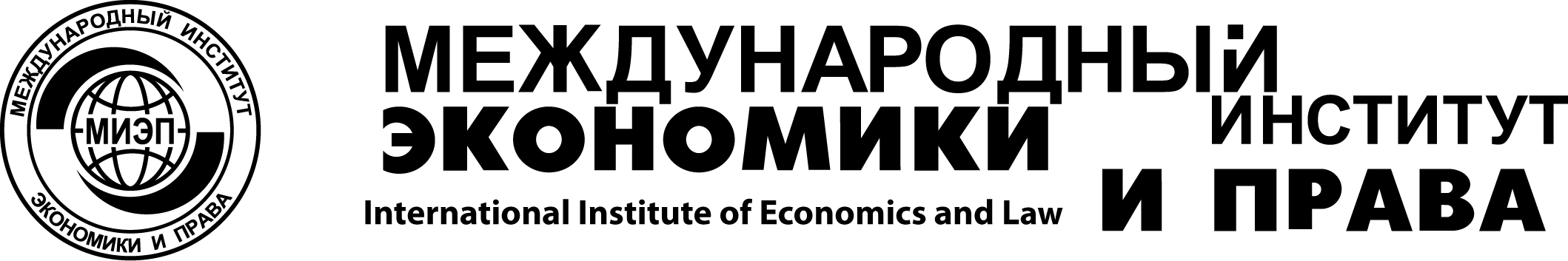 